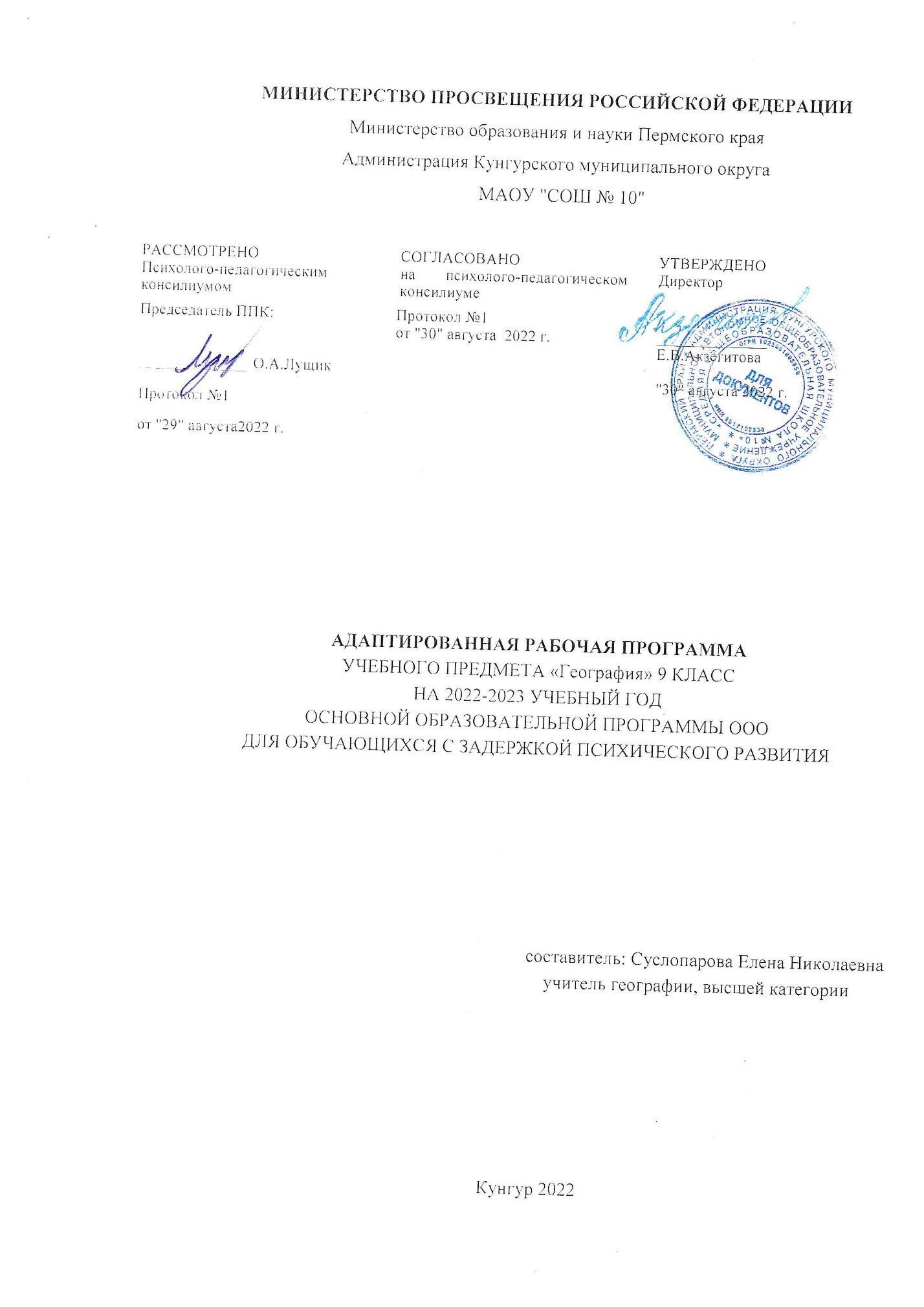 ПОЯСНИТЕЛЬНАЯ ЗАПИСКАПримерная рабочая программа по географии для обучающихся с задержкой психического развития (далее – ЗПР) на уровне основного общего образования подготовлена на основе Федерального государственного образовательного стандарта основного общего образования (Приказ Минпросвещения России от 31.05.2021 г. № 287, зарегистрирован Министерством юстиции Российской Федерации 05.07.2021 г., рег. номер 64101) (далее – ФГОС ООО), Примерной адаптированной основной образовательной программы основного общего образования обучающихся с задержкой психического развития (одобренной решением ФУМО по общему образованию (протокол от 18 марта 2022 г. № 1/22)) (далее – ПАООП ООО ЗПР) (далее – ПАООП ООО ЗПР), Примерной рабочей программы основного общего образования «География», Примерной программы воспитания, с учетом распределенных по классам проверяемых требований к результатам освоения Адаптированной основной образовательной программы основного общего образования обучающихся с задержкой психического развития.Учебный   предмет   «География»   входит   в   предметную   область«Общественно-научные предметы». Изучение предмета «География» обеспечивает формирование картографической грамотности, навыков применения географических знаний в жизни для объяснения, оценки и прогнозирования разнообразных природных, социально-экономических и экологических процессов и явлений, адаптации к условиям окружающей среды и обеспечения безопасности жизнедеятельности; формирует у обучающихся научное мировоззрение, освоение общенаучных методов(наблюдение, измерение, моделирование). Освоение практического применения научных знаний основано на межпреметных связях. Предмет «География» направлен на формирование интереса к природному и социальному миру. Значимость предмета «География» для формирования жизненной компетенции обучающихся с ЗПР заключается в углублении представлений о целостной научной картине природного и социокультурного мира, в углублении представлений об отношениях человека с природой, обществом, другими людьми, государством, понимании взаимосвязей между деятельностью человека и состоянием природы, в накоплении разнообразных впечатлений, формировании потребности получать эти впечатления (на прогулках, в путешествиях) и делиться ими. Изучение данного предмета обучающимися с ЗПР способствует осознанию своего места в обществе, создавая основу становления мировоззрения, жизненного самоопределения и формирования российской гражданской идентичности личности. Предмет «География» дает благодатный материал для патриотического, интернационального и экологического воспитания обучающихся с ЗПР.Программа отражает содержание обучения предмету «География» с учетом особых образовательных потребностей обучающихся с ЗПР. Овладение учебным предметом «География» представляет определенную трудность для обучающихся с ЗПР. Это связано с особенностями мыслительной деятельности, внимания, памяти, речи, недостаточностью общего запаса знаний, пониженным познавательным интересом, трудностями самостоятельной организации своей учебной деятельности, сложностями при работе с текстом (определении в тексте значимой и второстепенной информации). Содержание программы позволяет совершенствовать познавательную деятельность обучающихся с ЗПР за счет овладения мыслительными операциями сравнения, обобщения, развития способности аргументировать свое мнение, формирования возможностей совместной деятельности.Цели и задачи изучения учебного предмета «География»Цель и задачи преподавания географии обучающимся с ЗПР максимально приближены к задачам, поставленным ФГОС ООО, и учитывают специфические особенности обучающихся.Цель обучения географии обучающихся с ЗПР заключается в формировании географической картины мира; овладении знаниями о характере, сущности и динамике главных природных, экологических, социально-экономических, социальных, геополитических и иных процессов, происходящих в географическом пространстве России и мира; понимании главных особенностей взаимодействия природы и общества на современном этапе его развития, значении охраны окружающей среды и рационального природопользования, осуществления стратегии устойчивого развития в масштабах России и мира.Изучение географии на уровне основного общего образования решает следующие задачи:формирование у обучающихся с ЗПР представлений о географии, ее роли в освоении планеты человеком, о географических знаниях как компоненте научной картины мира и их необходимости для решения современных практических задач человечества и своей страны, в том числе задачи охраны окружающей среды и рационального пользования;формирование первичных компетенций использования территориального подхода как основы географического мышления для осознания своего места в целостном, многообразном, быстро изменяющемся мире и адекватной ориентации в нем;формирование представлений и основополагающих теоретических знаний о целостности и неоднородности Земли как планеты людей в пространстве и во времени, основных этапах ее географического освоения, особенностях природы, жизни, культуры и хозяйственной деятельности людей, экологических проблемах на разных материках и в отдельных странах;овладение элементарными практическими умениями использования приборов и инструментов для определения количественных и качественных характеристик компонентов географической среды, в том числе экологических параметров;овладение основами картографической грамотности;овладение основными навыками нахождения, использования и презентации географической информации;формирование умений и навыков использования разнообразных географических знаний в повседневной жизни для объяснения и оценки явлений и процессов, самостоятельного оценивания уровня.  «География», направленные на развитие мыслительной (в том числе знаково-символической) и речевой деятельности; повышение познавательной активности; формирование умения самостоятельно организовывать свою учебную деятельность, использовать схемы, шаблоны, алгоритмы учебных действий; создание условий для осмысленного выполнения учебной работы.Краеведческая основа материала усиливает воспитательное воздействие содержания предмета, «приближает» его к обучающемуся. Изучение своего края обеспечивает режим «включенности» обучающегося в сюжет урока, и потому краеведческая составляющая в содержании географии обладает высокими мотивирующими качествами. Формы проведения уроков географии по освоению краеведческого содержания, отличные от традиционных (очная и виртуальная экскурсия, полевая практика, практикум, исследовательская лаборатория и др.), позволяют комплексно воздействовать на обучающегося: активизировать способы восприятия новой информации, воображение, чувственный опыт, облегчить осуществление обратной связи между педагогом и обучающимся, а в конечном итоге – создать условия для роста качества образовательного процесса.Учет региональных (краеведческих) особенностей обеспечивает достижение системного эффекта в общекультурном, личностном и познавательном развитии обучающихся за счет использования педагогического потенциала региональных (краеведческих) особенностей содержания образования.Основные виды деятельности обучающихся с ЗПР при обучении географии:работа с текстом учебника, учебного пособия, научной/научно- популярной информацией (составить план, схему, заполнить таблицу, найти ответ на вопрос);воспроизведение учебного материала по памяти (с использованием опорных слов, понятий, инструкций, плана);работа с определениями, свойствами и другими географическими понятиями;работа с рисунками, таблицами, картами, контурными картами, схемами, таблицами, цифровым материалом по конкретному заданию;составление плана помещения, местности по описанию или заданным параметрам;работа со справочными материалами, различными источниками информации, словарем терминов;конспектирование статей из дополнительного материала;анализ фактов и проблемных ситуаций, ошибок;составление плана и последовательности действий.Место учебного предмета «География» в учебном планеВ соответствии с Федеральным государственным образовательным стандартом основного общего образования учебный предмет «География» входит в предметную область «Общественно-научные предметы» и является обязательным для изучения. Учебным планом на изучение географии отводится 68 часов: по два  часа в неделю, так как отрабатывается большое количество практических навыков.СОДЕРЖАНИЕ УЧЕБНОГО ПРЕДМЕТА «ГЕОГРАФИЯ»9 КЛАСС Выбирать с помощью учителя и использовать источники географической информации (картографические, статистические, текстовые, видео- и фотоизображения, компьютерные базы данных), необходимые для изучения особенностей населения и (или) хозяйства России;представлять в различных формах (в виде карты, таблицы, графика, географического описания) географическую информацию, необходимую для решения учебных и (или) практико-ориентированных задач;выбирать и использовать информацию из различных географических источников (картографические, статистические, текстовые, видео- и фотоизображения, компьютерные базы данных) для решения различных учебных и практико-ориентированных задач с опорой на алгоритм учебных действий: сравнивать и оценивать влияние отдельных отраслей хозяйства на окружающую среду; условия отдельных регионов страны для развития энергетики на основе возобновляемых источников энергии (ВИЭ); классифицировать после предварительного анализа субъекты Российской Федерации по уровню социально-экономического развития на основе имеющихся знаний и анализа информации из дополнительных источников; выделять информацию, которая является противоречивой или может быть недостоверной;иметь представление об изученных географических объектах, процессах и явлениях: хозяйство России (состав, отраслевая, функциональная и территориальная структура, факторы и условия размещения производства, современные формы размещения производства), валовой внутренний продукт (ВВП), валовой региональный продукт (ВРП) и индекс человеческого развития (ИЧР) как показатели уровня развития страны и ее регионов, природно-ресурсный, человеческий и производственный капитал, топливно-энергетический комплекс (ТЭК), факторы размещения предприятий ТЭК, машиностроительный комплекс, факторы размещения машиностроительных предприятий, черная и цветная металлургия, факторы размещения предприятий металлургического комплекса, химическая промышленность, факторы размещения отдельных отраслей химической промышленности, лесопромышленный комплекс, факторы размещения предприятий лесопромышленного комплекса, агропромышленный комплекс, факторы размещения предприятий агропромышленного комплекса (АПК), сфера услуг, факторы размещения предприятий и организаций сферы услуг, виды транспорта, грузооборот, пассажирооборот, территории опережающего развития (ТОР), Арктическая зона и зона Севера России;находить, извлекать и использовать информацию, характеризующую отраслевую, функциональную и территориальную структуру хозяйства России, для решения практико-ориентированных задач;решать с опорой на алгоритм учебных действий практические задачи геоэкологического содержания для определения качества окружающей среды своей местности, путей ее сохранения и улучшения, а также задачи в сфере экономической географии для определения качества жизни человека, семьи и финансового благополучия: объяснять с опорой на план особенности отраслевой и территориальной структуры хозяйства России, регионов, размещения отдельных предприятий; оценивать после предварительного анализа условия отдельных территорий для размещения предприятий и различных производств;использовать знания об особенностях компонентов природы России и ее отдельных территорий; об особенностях взаимодействия природы и общества в пределах отдельных территорий для решения практико- ориентированных задач в контексте реальной жизни;оценивать после предварительного анализа финансовые условия жизнедеятельности человека и их природные, социальные, политические,технологические, экологические аспекты, необходимые для принятия собственных решений, с точки зрения домохозяйства, предприятия и национальной экономики;иметь представления об основных особенностях хозяйства России; влияние географического положения России на особенности отраслевой и территориальной структуры хозяйства; роль России как мировой энергетической державы; проблемы и перспективы развития отраслей хозяйства и регионов России, место и роль России в мировом хозяйстве, оценивать после предварительного анализа влияние географического положения отдельных регионов России на особенности природы, жизнь и хозяйственную деятельность населения;сравнивать после предварительного анализа географическое положение, географические особенности природно-ресурсного потенциала, населения и хозяйства макрорегионов России;после предварительного анализа делать выводы о воздействии человеческой деятельности на окружающую среду своей местности, региона, страны в целом, о динамике, уровне и структуре социально- экономического развития России, месте и роли России в мире.ПЛАНИРУЕМЫЕ РЕЗУЛЬТАТЫ ОСВОЕНИЯ УЧЕБНОГО ПРЕДМЕТА«ГЕОГРАФИЯ» НА УРОВНЕ ОСНОВНОГО ОБЩЕГО ОБРАЗОВАНИЯ»ЛИЧНОСТНЫЕ РЕЗУЛЬТАТЫ:формирование российской гражданской идентичности: патриотизма, уважения к Отечеству, прошлому и настоящему многонационального народа России;ценностное отношение к достижениям российских ученых- исследователей;способность к осознанию своей этнической принадлежности, знание истории, языка, культуры своего народа, своего края, основ культурного наследия народов России и человечества;формирование мотивации к обучению и целенаправленной познавательной деятельности;формирование умений продуктивной коммуникации со сверстниками и взрослыми в ходе образовательной деятельности;интерес к практическому изучению профессий и труда различного рода, в том числе на основе географических знаний;знание основ экологической культуры, соответствующей современному уровню экологического мышления, приобретение опыта экологически ориентированной практической деятельности в жизненных ситуациях;понимание активного неприятия действий, приносящих вред окружающей среде;участие в общественной жизни в пределах возрастных компетенций с учетом региональных, этнокультурных, социальных и экономических особенностейМЕТАПРЕДМЕТНЫЕ РЕЗУЛЬТАТЫОвладение универсальными учебными познавательными действиями:анализировать, сравнивать, классифицировать и обобщать с опорой на алгоритм учебных действий факты и явления в области географии;создавать с опорой на алгоритм учебных действий схематические модели географических процессов с выделением существенных характеристик объекта;определять возможные источники необходимых географических сведений, производить поиск информации, анализировать и оценивать ее достоверность;использовать вопросы как инструмент познания;с помощью педагога устанавливать особенности объектов изучения, причинно-следственные связи и зависимости в географических явлениях;искать или отбирать информацию, или данные из источников с учетом предложенной учебной задачи и заданных критериев;с помощью педагога или самостоятельно формулировать обобщения и выводы по результатам проведенного информационного поиска;понимать и умение интерпретировать информацию различных видов и форм представления (географические карты, условные обозначения и т.п.);эффективно запоминать и систематизировать информацию.Овладение универсальными учебными коммуникативными действиями:использовать информационно-коммуникационных технологий;с помощью педагога или самостоятельно составлять устные и письменные тексты с использованием иллюстративных материалов для выступления перед аудиториейорганизовывать учебное взаимодействие в группе для решения эколого-географических проблем (определять общие цели, распределять роли, договариваться друг с другом и т.д.);отстаивать свою точку зрения, приводить аргументы, подтверждая их фактами;критично относиться к своему мнению, с достоинством признавать ошибочность своего мнения (если оно таково) и корректировать его.Овладение универсальными учебными регулятивными действиями:определять цели обучения географии, ставить и формулировать для себя новые задачи в учебе и познавательной деятельности;осознанно выбирать наиболее эффективные способы решения учебных и познавательных задач;владеть основами самоконтроля, самооценки, осуществления осознанного выбора в учебной и познавательной деятельности;соотносить свои действия с планируемыми результатами, осуществлять контроль своей деятельности в процессе достижения результата, определять способы действий в рамках предложенных условий и требований, корректировать свои действия в соответствии с изменяющейся ситуацией;давать адекватную оценку ситуации и предлагать план ее изменения (на примере экологических знаний);предвидеть трудности, которые могут возникнуть при решении учебной задачи;понимать причины, по которым не был достигнут требуемый результат деятельности, определять позитивные изменения и направления, требующие дальнейшей работы.ПРЕДМЕТНЫЕ РЕЗУЛЬТАТЫЗнать и применять систему знаний о размещении и основных свойствах географических объектов, осознавать после предварительного анализа роль географии в формировании качества жизни человека и окружающей его среды на планете Земля, в решении современных практических задач своего населенного пункта, Российской Федерации, мирового сообщества, в том числе задачи устойчивого развития под руководством педагога; понимать и уметь объяснять с опорой на ключевые слова роль и место географической науки в системе научных дисциплин;знать и применять базовые знания об основных географических закономерностях, определяющих развитие человеческого общества с древности до наших дней в социальной, экономической, политической, научной и культурной сферах;владеть базовыми географическими понятиями и знаниями географической терминологии, уметь их использовать для решения учебных и практических задач;уметь сравнивать изученные географические объекты, явления и процессы на основе выделения их существенных признаков с опорой на алгоритм учебных действий;классифицировать географические объекты и явления на основе их известных характерных свойств с помощью учителя или с опорой на карту; устанавливать на основе алгоритма учебных действий и/или после предварительного анализа взаимосвязи между изученными природными, социальными	и	экономическими	явлениями	и	процессами,	реальнонаблюдаемыми географическими явлениями и процессами;использовать географические знания для описания существенных признаков разнообразных явлений и процессов в повседневной жизни, положения и взаиморасположения объектов и явлений в пространстве с опорой на план, ключевые слова;объяснять после предварительного анализа влияние изученных географических объектов и явлений на качество жизни человека и качество окружающей его среды;выбирать с помощью учителя и использовать источники географической информации (картографические, статистические, текстовые, видео- и фотоизображения, компьютерные базы данных), необходимые для решения учебных, практико-ориентированных задач с опорой на алгоритм учебных действий, а также практических задач в повседневной жизни;ориентироваться в источниках географической информации (картографические, статистические, текстовые, видео- и фотоизображения, компьютерные базы данных): находить и извлекать необходимую информацию; определять и сравнивать с опорой на алгоритм учебных действий качественные и количественные показатели, характеризующие географические объекты, процессы и явления, их положение в пространствепо географическим картам разного содержания и другим источникам; выявлять недостающую, взаимодополняющую и/или противоречивую географическую информацию, представленную в одном или нескольких источниках;уметь представлять с помощью учителя в различных формах (в виде карты, таблицы, графика, географического описания) географическую информацию, необходимую для решения учебных и практико- ориентированных задач;описывать по карте положение и взаиморасположение географических объектов с использованием плана, презентации (с использованием	источников	дополнительной	информации (картографических, Интернет-ресурсов);решать с опорой на алгоритм учебных действий практические задачи геоэкологического содержания для определения качества окружающей среды своей местности, путей ее сохранения и улучшения, а также задачи в сфере экономической географии для определения качества жизни человека,семьи и финансового благополучия.Требования к предметным результатам освоения учебного предмета Приводить с помощью учителя примеры: географических объектов, процессов и явлений, изучаемых различными ветвями географической науки; методов исследования, применяемых в географии;выбирать с помощью учителя источники географической информации (картографические, текстовые, видео- и фотоизображения, интернет- ресурсы), необходимые для изучения истории географических открытий и важнейших географических исследований современности;находить с помощью учителя информацию о путешествиях и географических исследованиях Земли, представленную в одном или нескольких источниках;иметь представление о вкладе великих путешественников в географическое изучение Земли;описывать и сравнивать после предварительного анализа маршруты их путешествий с использованием наглядной опоры (схемы, карты, презентации, план и т.п.);находить в различных источниках информации (включая интернет- ресурсы) факты, позволяющие оценить вклад российских путешественников и исследователей в развитие знаний о Земле;определять с помощью учителя направления, расстояния по плануместности и по географическим картам, географические координаты по географическим картам;использовать с опорой на алгоритм учебных действий условные обозначения планов местности и географических карт для получения информации, необходимой для решения учебных и (или) практико- ориентированных задач;применять с опорой на источник информации понятия «план местности», «географическая карта», «аэрофотоснимок», «ориентирование на местности», «стороны горизонта», «горизонтали», «масштаб», «условные знаки» для решения учебных и практико-ориентированных задач;различать с опорой на источник информации понятия «план местности» и «географическая карта», параллель» и «меридиан»;приводить с опорой на источник информации примеры влияния Солнца на мир живой и неживой природы;объяснять с помощью учителя причины смены дня и ночи и времён года;устанавливать эмпирические зависимости между продолжительностью дня и географической широтой местности, между высотой Солнца над горизонтом и географической широтой местности на основе анализа данных наблюдений;описывать с опорой на план внутреннее строение Земли;различать с опорой на источник информации понятия «земная кора»;«ядро»,   «мантия»;   «минерал»   и   «горная   порода»;   «материковая»   и«океаническая» земная кора;показывать с помощью учителя на карте и обозначать на контурной карте материки и океаны, крупные формы рельефа Земли;различать с опорой на источник информации горы и равнины;классифицировать формы рельефа суши по высоте и по внешнему облику с опорой на план;иметь представление о причинах землетрясений и вулканических извержений;применять с помощью учителя понятия «литосфера», «землетрясение»,«вулкан», «литосферная плита», «эпицентр землетрясения» и «очаг землетрясения» для решения учебных и (или) практико-ориентированных задач;применять с помощью учителя понятия «эпицентр землетрясения» и«очаг землетрясения» для решения познавательных задач;иметь представления о проявлениях в окружающем мире внутренних и внешних процессов рельефообразования: вулканизма, землетрясений; физического, химического и биологического видов выветривания;классифицировать с опорой на алгоритм учебных действий острова по происхождению;приводить с опорой на источник информации примеры опасных природных явлений в литосфере и средств их предупреждения; изменений в литосфере в результате деятельности человека на примере своей местности, России и мира; актуальных проблем своей местности, решение которых невозможно без участия представителей географических специальностей, изучающих литосферу; примеры действия внешних процессов рельефообразования и наличия полезных ископаемых в своей местности;представлять с помощью учителя результаты фенологических наблюдений и наблюдений за погодой в различной форме (табличной, графической, географического описания).Учебное оборудованиеПримерные контрольно-измерительные материалыДля организации проверки, учета и контроля по предмету предусмотрен контроль знаний в различных формах. Тематика практических работ указана в содержании программы по годам обучения.Виды и формы контроля:устный опрос в форме беседы, сообщение с опорой на план;тематическое тестирование;практические работы;зачеты;индивидуальный контроль (дифференцированные карточки-задания, индивидуальные домашние задания).Текущая проверка осуществляется в процессе освоения обучающимися каждой темы и тематического раздела в целом. Она проходит в виде опросов, выполнения проверочных заданий и др., организуемых педагогом. Основная функция текущей проверки заключается в диагностировании знаний и умений, приобретенных обучающимися с ЗПР.Содержание программы9 класс (68 ч, 2 ч в неделю)Ведение (2ч)Что изучает курс «География России. Хозяйство и географические районы». Экономико-географическое и геополитическое положение Росси на карте мира. Состав Субъектов Российской Федерации.Население Российской Федерации (4 ч.)Численность и естественный прирост населения. Национальный состав населения России. Миграции населения. Городское и сельское население. Расселение населения.Практическая работа №1 «Сопоставление национального состава РФ с мировыми религиями»Практическая работа №2 «Определение территории основного района расселения населения»Раздел I Хозяйство России (18 ч)  Общая характеристика хозяйства (2 ч.)Понятие хозяйства. Его структура. Отрасли и их группировки. Три сектора хозяйства — первичный, вторичный, третичный. Изменение структуры хозяйства России.Этапы развития хозяйства России. Циклические закономерности развития хозяйства. Особенности индустриального пути развития России. Географическое районирование. Его виды (по однородности и по связям). Природное и экономическое районирование России. Административно-территориальное деление как один из видов районирования.Главные отрасли и межотраслевые комплексы (16 ч.) Агропромышленный комплекс. Состав, структура, проблемы развития. Сельское хозяйство, его главные особенности. Структура сельскохозяйственных угодий. Отраслевой состав сельского хозяйства. Структура и география растениеводства. Животноводство, его структура. Влияние природных условий на содержание скота. География животноводства.Легкая и пищевая промышленность в составе АПК. Особенности их развития в настоящее время. География легкой и пищевой промышленности.Лесной комплекс, его структура. Специфика лесного комплекса России. Основные отрасли и закономерности их размещения. Представление о лесопромышленном комплексе. Проблемы лесного комплекса.Топливно-энергетический комплекс (ТЭК) и его значение в развитии хозяйства России. Особое значение ТЭК в условиях северного положения России с учетом размеров ее территории. Структура ТЭК, его связи с другими отраслями хозяйства. Угольная промышленность. Основные угольные бассейны. Социальные проблемы угольных районов. Нефтяная промышленность. Этапы развития. Основные районы добычи, транспортировки и переработки нефти. Нефтепроводы и нефтеперерабатывающие заводы. Газовая промышленность. Этапы развития. Районы добычи газа. Газопроводы. Роль нефтяной и газовой промышленности во внешней торговле России. Электроэнергетика. Энергосистемы. Типы электростанций, их специфика и особенности влияния на окружающую среду. География электроэнергетики. Проблемы ТЭК России.Практическая работа № 3 «Выяснение причин размещения и нанесение на контурную карту топливных баз и крупных электростанций»Металлургический комплекс, его значение в хозяйстве. Черная и цветная металлургия, их структура. Типы металлургических предприятий, факторы их размещения. Современная география черной и цветной металлургии.Машиностроительный комплекс, его роль и место в хозяйственной жизни страны. Ориентация на квалифицированные кадры и удобные связи с другими городами — поставщиками деталей, потребителями продукции, научными базами. Специализация и кооперирование. Роль крупных заводов-лидеров в хозяйстве страны.Химическая промышленность. Уникальность отрасли. Структура химической промышленности. Производство минеральных удобрений. Химия полимеров. Химическая промышленность и окружающая среда.Транспортный комплекс, его значение. Сравнение различных видов транспорта по технико-экономическим особенностям и воздействию на окружающую среду. Отличительные особенности транспортной сети страны. Проблемы транспортного комплекса.Практическая работа №4 «Выявление преимуществ и недостатков различных видов транспорта»Информационная инфраструктура. Значение информации для современного общества. Влияние телекоммуникаций на территориальную организацию общества и образ жизни людей. Понятие инфраструктуры.Сфера обслуживания. Рекреационное хозяйство. Его структура. Виды туризма. Рекреационные районы.Территориальное (географическое) разделение труда. Возникновение географического разделения труда. Условия, влияющие на специализацию районов. Изменение специализации географических районов во времени.Раздел II Районы России (43 ч).Европейская часть России (27 ч.)Восточно-Европейская равнина. Тектоника и рельеф, климат, реки. Природно-хозяйственные зоны. Волга. Природные особенности и хозяйственное использование до и после строительства ГЭС. Преобразование речных систем и экологические проблемы. Центральная Россия. Состав территории. Историческое ядро Русского государства. Географическое положение, его изменение в различные периоды. Центральный район, его особое значение в жизни России. Особенности населения, район — «локомотив», центр науки и культуры. Памятники природы, истории и культуры. Народные промыслы. Старопромышленный район страны. Роль географического фактора в его формировании. Развитие хозяйства района. Москва — столица России. Столичные функции. Москва — центр инноваций. Московская агломерация. Города Центрального района, их типы. Памятники истории и культуры. Современные функции городов.Практическая работа №5 «Определение специализации района на основе анализа карт атласа»Центрально-Черноземный район. Этапы освоения территории и развития хозяйства. Природные ресурсы. «Русский чернозем». Эрозия и борьба с ней. Агропромышленный комплекс района. Развитие промышленности. КМА и черная металлургия. Территориальная структура и города района.Волго-Вятский район, его внутренняя неоднородность. Народы, их историко-культурные особенности. Нижний Новгород и его окружение.Северо-Западный район. Географическое положение района как «окна в Европу», его значение в разные периоды российской истории. Особенности природы. Балтийское море и Ладожское озеро, их использование и экологические проблем. Древние русские города, особенности их развития и современные проблемы. Санкт-Петербург, его основание и этапы развития. Особенности промышленности города на разных этапах развития. Петербург как центр русской культуры. Пригороды Петербурга. Калининградская область. История формирования. Население и хозяйство. Европейский Север. Географическое положение, особенности природы. Моря Белое и Баренцево: природные особенности, пути хозяйственного использования, место в русской культуре и истории. Поморы. Этапы освоения и заселения территории. Изменение роли района в жизни России. Природное и культурное наследие. Северные монастыри. Художественные промыслы. Древнее зодчество.Практическая работа №6 «Определение специализации района на основе анализа карт атласа»Поволжье. Географическое положение. Волга как главная ось хозяйства и расселения и как природно-хозяйственная граница. Протяженность территории и изменение природных условий. Этническая и культурная неоднородность района. Изменение хозяйства района на различных этапах его развития. Современные отрасли специализации. Последствия строительства ГЭС, экологические конфликты и пути их решения. Крупнейшие города района.Практическая работа №7 «Определение специализации района на основе анализа карт атласа» Северный Кавказ (Европейский Юг). Особенности географического положения и разнообразие природы. История присоединения к России и заселения русскими. Внутренняя неоднородность территории. Природно-хозяйственные зоны. Полезные ископаемые. Этническое, религиозное, культурное разнообразие района. Агропромышленный комплекс, его структура. Другие отрасли промышленности. Рекреационные зоны. Черное и Азовское моря, их природа и хозяйственное использование. Транспортное и рекреационное значение морей. Новороссийск — крупнейший порт России. Каспийское море, его природа. История освоения. Колебания уровня моря, их экологические и хозяйственные последствия. Рыбные богатства Каспия. Нефть и газ. Дербент — самый древний из городов России.Урал как природный и как экономический район. Предуралье и Зауралье. Разнообразие ископаемых богатств. Неоднородность природных условий. Спектры широтной и высотной поясности. Этапы освоения и развития хозяйства Урала, изменение его роли в хозяйстве России. Современная структура хозяйства, ее проблемы. Закрытые города. Конверсия военно-промышленного комплекса. Крупнейшие города. Социальные, экономические и экологические проблемы. Охрана природы.Практическая работа №8 «Определение специализации района на основе анализа карт атласа»Азиатская часть России (16 ч.)Природа Сибири. Рельеф, климат, реки, ландшафты и условия ведения хозяйства. Природа и ресурсы гор Южной Сибири. Полезные ископаемые. Климат и горные реки. Высотная поясность. Арктические моря. Русские географические открытия. Особенности морей. Северный морской путь, его значение. Население Сибири. Этнический состав. Хозяйственное освоение Сибири. Первые города: Тобольск, Мангазея. Этапы развития хозяйства и сдвиги в размещении населения. Географические различия в освоении территории. Зона Крайнего Севера.Западная Сибирь. Особенности природы. Природно-хозяйственные зоны. Полезные ископаемые. Главная топливная база страны. Металлургия. ВПК. Сельское хозяйство.Практическая работа №9 «Определение специализации района на основе анализа карт атласа»Восточная Сибирь. Природные условия. Тектоника и полезные ископаемые, их выборочная разработка. Каскады ГЭС. Природно-хозяйственные зоны. Байкал — жемчужина России. Происхождение озера, особенности байкальской воды. Хозяйственное использование и экологические проблемы Байкала в российской культуре. Хозяйство Восточной Сибири. Гидроэлектроэнергетика, цветная металлургия. Лесной комплекс. ВПК. Сельское хозяйство. Экологические проблемы района.Практическая работа №10 «Определение специализации района на основе анализа карт атласа»Дальний Восток. Формирование территории. Границы с Китаем и Японией, их изменения. Природные условия и ресурсы. Разнообразие природы. Опасные природные явления.Моря Тихого океана: Берингово, Охотское, Японское. Особенности природы и хозяйственное использование. Население района. История заселения. Национальный состав. Местные народы. Хозяйство района. Отрасли специализации. Транспортные связи. Перспективы района. Обобщение знаний по разделу «Районы России».Россия в мире (2ч.)Внешние экономические связи России. Изменение места России в мировом хозяйстве в разные исторические периоды. Современная внешняя торговля России. Место России в мировой политике в различные исторические периоды. Россия и сопредельные страны.Пермский край (4 ч.)ЭГП, история заселения Пермского края. Административное деление. Природно-ресурсный потенциал. Промышленность и сельское хозяйство. Транспорт. Социальная инфраструктура. Внешнеэкономические связи.                      Практические работы  Тематическое планирование   к курсуГеография России. Хозяйство и географические районы. на 2022-2023 учебный годПрограмма: «Программы основного общего образования по географии. 5-9 классы. Авторы И.И.Баринова, В.П.Дронов, И.В.Душина, Л.Е.Савельева, Москва, издательство «Дрофа». 2015 год.
По учебному плану – 68часов, 2 часа в неделюКритерии оценки учебной деятельности по географии	Устный ответ.Оценка "5" ставится, если ученик: Показывает знание и понимание всего объёма программного материала; е понимание сущности рассматриваемых понятий, явлений и закономерностей, теорий, взаимосвязей; Умеет составить правильный ответ на основе изученного материала; выделять главные положения, самостоятельно подтверждать ответ конкретными примерами, фактами; самостоятельно делать анализ, обобщения, выводы. Творчески применять полученные знания в незнакомой ситуации. Последовательно, чётко, связно, обоснованно и безошибочно излагать учебный материал; давать ответ в логической последовательности; делать собственные выводы; формулировать определение и истолкование основных понятий, законов, теорий; при ответе не повторять дословно текст учебника; излагать материал литературным языком; обстоятельно отвечать на дополнительные вопросы учителя. Самостоятельно применяет полученные знания в решении проблем на творческом уровне; хорошее знание карты и использование ее, верное решение географических задач.Оценка "4" ставится, если ученик: Показывает знания изученного программного материала. Даёт правильный ответ на основе изученных теорий; незначительные ошибки и недочёты при воспроизведении изученного материала, определения понятий дал неполные, небольшие неточности при использовании научных терминов или в выводах и обобщениях из наблюдений и опытов; материал излагает в определенной логической последовательности Умеет самостоятельно выделять главные положения в изученном материале; на основании фактов и примеров обобщать, делать выводы, устанавливать внутрипредметные связи. Применять полученные знания на практике в видоизменённой ситуации, соблюдать основные правила культуры устной речи и сопровождающей письменной, использовать научные термины; Наличие неточностей в изложении географического материала; Связное изложение; при помощи наводящих вопросов учителя восполняются сделанные пропуски;Наличие представлений и элементарных реальных понятий изучаемых географических явлений;Понимание основных географических взаимосвязей;Знание карты и умение ей пользоваться;Оценка "3" ставится, если ученик: Материал излагает не систематизировано, фрагментарно, не всегда последовательно; Показывает недостаточную сформированность отдельных знаний и умений; выводы и обобщения аргументирует слабо, допускает в них ошибки. Испытывает затруднения в применении знаний, необходимых для решения задач различных типов, при объяснении конкретных явлений на основе теорий и законов, или в подтверждении конкретных примеров практического применения теорий; Отвечает неполно на вопросы учителя (упуская и основное), или воспроизводит содержание текста учебника, но недостаточно понимает отдельные положения, имеющие важное значение в этом тексте; Обнаруживает недостаточное понимание отдельных положений при воспроизведении текста учебника (записей, первоисточников) или отвечает неполно на вопросы учителя, допуская одну-две грубые ошибки. Слабое знание географической номенклатуры, отсутствие практических навыков работы в области географии (неумение пользоваться компасом, масштабом и т.д.); Скудны географические представления, преобладают формалистические знания;Знание карты недостаточное, показ на ней сбивчивый;Только при помощи наводящих вопросов ученик улавливает географические связи.Оценка "2" ставится, если ученик: Не усвоил и не раскрыл основное содержание материала; Не знает и не понимает значительную или основную часть программного материала в пределах поставленных вопросов; Имеет слабо сформированные знания и не умеет применять их к решению конкретных вопросов и задач по образцу; Имеются грубые ошибки в использовании карты.Оценка самостоятельных письменных и контрольных работ. (из 10 заданий)Оценка "5" ставится, если ученик: допустил не более двух недочетов. Оценка "4" ставится, если ученик выполнил работу полностью, но допустил в ней: три – четыре недочета. Оценка "3" ставится, если ученик допустил:                  Пять – шесть ошибок и небольшие недочётыОценка "2" ставится, если ученик: допустил число ошибок и недочетов превосходящее норму, при которой может быть выставлена оценка "3"; № п/пНаименование учебного оборудования1Географические карты2Тематические таблицы3Атлас 4Видеоролики 5Учебные презентации6Коллекция горных пород и минералов№Тема1«Сопоставление национального состава РФ с мировыми религиями»2«Определение территории основного района расселения населения»3«Выявление преимуществ и недостатков различных видов транспорта»4«Выявление преимуществ и недостатков различных видов транспорта»5«Определение специализации Центрального экономического района на основе анализа карт атласа»6«Определение специализации Европейского севера на основе анализа карт атласа»7«Определение специализации Поволжья на основе анализа карт атласа»8«Определение специализации Уральского экономического района на основе анализа карт атласа»9«Определение специализации Западно-Сибирского экономического района на основе анализа карт атласа»10«Определение специализации Восточной Сибири на основе анализа карт атласа»1 полугодие2 полугодиегодПрактические работы4610Контрольные работы112№ п/пДата проведения занятияДата проведения занятияТема урокаОсновные понятия Домашнее задание№ п/пПла-нируемаяфактическаяТема урокаОсновные понятия Домашнее задание        Введение (2ч.)        Введение (2ч.)        Введение (2ч.)        Введение (2ч.)        Введение (2ч.)        Введение (2ч.)1Российская ФедерацияЗнать: особенности ЭГП РФ; различия СФУметь: показывать Субъекты РФ; граничащие страны.конспект2Экономико-географическое положение РоссииЛичностные УУД Ответственное отношение к учению, готовность и способность к саморазвитию и самообразованию.Номенклатура, конспект       Население Российской Федерации (4 ч.)       Население Российской Федерации (4 ч.)       Население Российской Федерации (4 ч.)       Население Российской Федерации (4 ч.)       Население Российской Федерации (4 ч.)       Население Российской Федерации (4 ч.)3Численность и естественный прирост населения. Знать: понятия агломерация, миграция, эмиграция, депортация, иммиграция, депопуляция, трудовые ресурсы, активное население, пассивное население, рынок труда, дефицит работников, урбанизация; типы населённых пунктов, зоны расселения; языковые семьи; религии.Уметь: выделять города по функциям ичисленности; выделять территории с разной плотностью населения; объяснять миграционные потоки населения.Познавательные УУД 
Работать с текстовой информацией; анализ карт атласа; поиск пути решения проблемных ситуаций.Коммуникативные УУД Отстаивая свою точку зрения, приводить аргументы, подтверждая их фактами. конспект4Национальный состав населения России. П.р. №1 «Сопоставление национального состава РФ с мировыми религиями»Знать: понятия агломерация, миграция, эмиграция, депортация, иммиграция, депопуляция, трудовые ресурсы, активное население, пассивное население, рынок труда, дефицит работников, урбанизация; типы населённых пунктов, зоны расселения; языковые семьи; религии.Уметь: выделять города по функциям ичисленности; выделять территории с разной плотностью населения; объяснять миграционные потоки населения.Познавательные УУД 
Работать с текстовой информацией; анализ карт атласа; поиск пути решения проблемных ситуаций.Коммуникативные УУД Отстаивая свою точку зрения, приводить аргументы, подтверждая их фактами. таблица5Миграции населения. Знать: понятия агломерация, миграция, эмиграция, депортация, иммиграция, депопуляция, трудовые ресурсы, активное население, пассивное население, рынок труда, дефицит работников, урбанизация; типы населённых пунктов, зоны расселения; языковые семьи; религии.Уметь: выделять города по функциям ичисленности; выделять территории с разной плотностью населения; объяснять миграционные потоки населения.Познавательные УУД 
Работать с текстовой информацией; анализ карт атласа; поиск пути решения проблемных ситуаций.Коммуникативные УУД Отстаивая свою точку зрения, приводить аргументы, подтверждая их фактами. Определения, схема6Городское и сельское население. Расселение населения.П.р. №2 «Определение территории основного района расселения населения»Знать: понятия агломерация, миграция, эмиграция, депортация, иммиграция, депопуляция, трудовые ресурсы, активное население, пассивное население, рынок труда, дефицит работников, урбанизация; типы населённых пунктов, зоны расселения; языковые семьи; религии.Уметь: выделять города по функциям ичисленности; выделять территории с разной плотностью населения; объяснять миграционные потоки населения.Познавательные УУД 
Работать с текстовой информацией; анализ карт атласа; поиск пути решения проблемных ситуаций.Коммуникативные УУД Отстаивая свою точку зрения, приводить аргументы, подтверждая их фактами. Номенклатура, карта       Общая характеристика хозяйства (2 ч.)       Общая характеристика хозяйства (2 ч.)       Общая характеристика хозяйства (2 ч.)       Общая характеристика хозяйства (2 ч.)       Общая характеристика хозяйства (2 ч.)       Общая характеристика хозяйства (2 ч.)7Понятие хозяйства. Его структура.Развитие и совершенствование умений: объяснять значение понятий; называть и объяснять основные этапы развития §1.8Этапы развития хозяйства.хозяйства России, изменения в структуре хозяйства; приводить примеры разных субъектов РФ, показывать их на карте;§2       Главные отрасли и межотраслевые комплексы (16 ч.)       Главные отрасли и межотраслевые комплексы (16 ч.)       Главные отрасли и межотраслевые комплексы (16 ч.)       Главные отрасли и межотраслевые комплексы (16 ч.)       Главные отрасли и межотраслевые комплексы (16 ч.)       Главные отрасли и межотраслевые комплексы (16 ч.)9Сельское хозяйство. Растениеводство.Знать: значение, состав, факторы размещения,§3.10Животноводство. Зональная специализация сельского хозяйства. Уметь: выделять перспективы развития, проблемы и пути их решения. Анализировать экономические карты.Называть основные отрасли сельского§4.таблица11Агропромышленный комплекс. Легкая и пищевая промышленность.Хозяйства. Объяснять географию размещения и особенности зональной специализации.Познавательные УУД 
устанавливать причинно-следственные связи. §5.конспект12Лесной комплекс.Знать: основные центры отраслей.Уметь: объяснять значение отраслей в хозяйстве страны и приводить примеры связей между различными производствами внутри отрасли и межотраслевые связи; называть и показывать главные районы размещения изучаемых отраслей промышленности: центров добычи сырья и топлива,  центров переработки и производства; приводить примеры и объяснять особенности размещения предприятий на территории страны, их влияние на состояние окружающей среды; приводить примеры крупных магистралей страны, выявлять особенности их географического положения, показывать по карте; объяснять влияние природных условий на работу отдельных видов транспорта на состояние окружающей среды; приводить примеры современных видов связи; сравнивать уровень информатизации и развития разных видов связи разных районов России; объяснять территориальные различия в развитии третичной сферы; объяснять значение географического разделения труда, Познавательные УУД: приводить примеры; формулировать проблемные вопросы; систематизировать информацию; выделять главное, существенные признаки понятий; пользоваться разнообразными источниками географической информации, в том числе цифровыми и Интернет-ресурсами; читать и анализировать графические и статистические материалы, тематические (отраслевые) карты; выявлять факторы, влияющие на развитие и размещение производств; Коммуникативные УУД: формировать навыки учебного сотрудничества.Регулятивные: планировать свою деятельность; ставить учебные задачи.§6.13Топливно - энергетический комплекс. Топливная промышленность.Знать: основные центры отраслей.Уметь: объяснять значение отраслей в хозяйстве страны и приводить примеры связей между различными производствами внутри отрасли и межотраслевые связи; называть и показывать главные районы размещения изучаемых отраслей промышленности: центров добычи сырья и топлива,  центров переработки и производства; приводить примеры и объяснять особенности размещения предприятий на территории страны, их влияние на состояние окружающей среды; приводить примеры крупных магистралей страны, выявлять особенности их географического положения, показывать по карте; объяснять влияние природных условий на работу отдельных видов транспорта на состояние окружающей среды; приводить примеры современных видов связи; сравнивать уровень информатизации и развития разных видов связи разных районов России; объяснять территориальные различия в развитии третичной сферы; объяснять значение географического разделения труда, Познавательные УУД: приводить примеры; формулировать проблемные вопросы; систематизировать информацию; выделять главное, существенные признаки понятий; пользоваться разнообразными источниками географической информации, в том числе цифровыми и Интернет-ресурсами; читать и анализировать графические и статистические материалы, тематические (отраслевые) карты; выявлять факторы, влияющие на развитие и размещение производств; Коммуникативные УУД: формировать навыки учебного сотрудничества.Регулятивные: планировать свою деятельность; ставить учебные задачи.§7.номенклатура14Электроэнергетика.П.р. № 3. «Выяснение причин размещения и нанесение на контурную карту топливных баз и крупных электростанций»Знать: основные центры отраслей.Уметь: объяснять значение отраслей в хозяйстве страны и приводить примеры связей между различными производствами внутри отрасли и межотраслевые связи; называть и показывать главные районы размещения изучаемых отраслей промышленности: центров добычи сырья и топлива,  центров переработки и производства; приводить примеры и объяснять особенности размещения предприятий на территории страны, их влияние на состояние окружающей среды; приводить примеры крупных магистралей страны, выявлять особенности их географического положения, показывать по карте; объяснять влияние природных условий на работу отдельных видов транспорта на состояние окружающей среды; приводить примеры современных видов связи; сравнивать уровень информатизации и развития разных видов связи разных районов России; объяснять территориальные различия в развитии третичной сферы; объяснять значение географического разделения труда, Познавательные УУД: приводить примеры; формулировать проблемные вопросы; систематизировать информацию; выделять главное, существенные признаки понятий; пользоваться разнообразными источниками географической информации, в том числе цифровыми и Интернет-ресурсами; читать и анализировать графические и статистические материалы, тематические (отраслевые) карты; выявлять факторы, влияющие на развитие и размещение производств; Коммуникативные УУД: формировать навыки учебного сотрудничества.Регулятивные: планировать свою деятельность; ставить учебные задачи.§8.таблица15Металлургический комплекс. Чёрная металлургия.Знать: основные центры отраслей.Уметь: объяснять значение отраслей в хозяйстве страны и приводить примеры связей между различными производствами внутри отрасли и межотраслевые связи; называть и показывать главные районы размещения изучаемых отраслей промышленности: центров добычи сырья и топлива,  центров переработки и производства; приводить примеры и объяснять особенности размещения предприятий на территории страны, их влияние на состояние окружающей среды; приводить примеры крупных магистралей страны, выявлять особенности их географического положения, показывать по карте; объяснять влияние природных условий на работу отдельных видов транспорта на состояние окружающей среды; приводить примеры современных видов связи; сравнивать уровень информатизации и развития разных видов связи разных районов России; объяснять территориальные различия в развитии третичной сферы; объяснять значение географического разделения труда, Познавательные УУД: приводить примеры; формулировать проблемные вопросы; систематизировать информацию; выделять главное, существенные признаки понятий; пользоваться разнообразными источниками географической информации, в том числе цифровыми и Интернет-ресурсами; читать и анализировать графические и статистические материалы, тематические (отраслевые) карты; выявлять факторы, влияющие на развитие и размещение производств; Коммуникативные УУД: формировать навыки учебного сотрудничества.Регулятивные: планировать свою деятельность; ставить учебные задачи.§9.схема16Металлургический комплекс. Цветная металлургия. Знать: основные центры отраслей.Уметь: объяснять значение отраслей в хозяйстве страны и приводить примеры связей между различными производствами внутри отрасли и межотраслевые связи; называть и показывать главные районы размещения изучаемых отраслей промышленности: центров добычи сырья и топлива,  центров переработки и производства; приводить примеры и объяснять особенности размещения предприятий на территории страны, их влияние на состояние окружающей среды; приводить примеры крупных магистралей страны, выявлять особенности их географического положения, показывать по карте; объяснять влияние природных условий на работу отдельных видов транспорта на состояние окружающей среды; приводить примеры современных видов связи; сравнивать уровень информатизации и развития разных видов связи разных районов России; объяснять территориальные различия в развитии третичной сферы; объяснять значение географического разделения труда, Познавательные УУД: приводить примеры; формулировать проблемные вопросы; систематизировать информацию; выделять главное, существенные признаки понятий; пользоваться разнообразными источниками географической информации, в том числе цифровыми и Интернет-ресурсами; читать и анализировать графические и статистические материалы, тематические (отраслевые) карты; выявлять факторы, влияющие на развитие и размещение производств; Коммуникативные УУД: формировать навыки учебного сотрудничества.Регулятивные: планировать свою деятельность; ставить учебные задачи.§9контурная карта17Машиностроительный комплекс. Факторы размещения.Знать: основные центры отраслей.Уметь: объяснять значение отраслей в хозяйстве страны и приводить примеры связей между различными производствами внутри отрасли и межотраслевые связи; называть и показывать главные районы размещения изучаемых отраслей промышленности: центров добычи сырья и топлива,  центров переработки и производства; приводить примеры и объяснять особенности размещения предприятий на территории страны, их влияние на состояние окружающей среды; приводить примеры крупных магистралей страны, выявлять особенности их географического положения, показывать по карте; объяснять влияние природных условий на работу отдельных видов транспорта на состояние окружающей среды; приводить примеры современных видов связи; сравнивать уровень информатизации и развития разных видов связи разных районов России; объяснять территориальные различия в развитии третичной сферы; объяснять значение географического разделения труда, Познавательные УУД: приводить примеры; формулировать проблемные вопросы; систематизировать информацию; выделять главное, существенные признаки понятий; пользоваться разнообразными источниками географической информации, в том числе цифровыми и Интернет-ресурсами; читать и анализировать графические и статистические материалы, тематические (отраслевые) карты; выявлять факторы, влияющие на развитие и размещение производств; Коммуникативные УУД: формировать навыки учебного сотрудничества.Регулятивные: планировать свою деятельность; ставить учебные задачи.§10 сообщения18География машиностроения. Значение и проблемы развития.Знать: основные центры отраслей.Уметь: объяснять значение отраслей в хозяйстве страны и приводить примеры связей между различными производствами внутри отрасли и межотраслевые связи; называть и показывать главные районы размещения изучаемых отраслей промышленности: центров добычи сырья и топлива,  центров переработки и производства; приводить примеры и объяснять особенности размещения предприятий на территории страны, их влияние на состояние окружающей среды; приводить примеры крупных магистралей страны, выявлять особенности их географического положения, показывать по карте; объяснять влияние природных условий на работу отдельных видов транспорта на состояние окружающей среды; приводить примеры современных видов связи; сравнивать уровень информатизации и развития разных видов связи разных районов России; объяснять территориальные различия в развитии третичной сферы; объяснять значение географического разделения труда, Познавательные УУД: приводить примеры; формулировать проблемные вопросы; систематизировать информацию; выделять главное, существенные признаки понятий; пользоваться разнообразными источниками географической информации, в том числе цифровыми и Интернет-ресурсами; читать и анализировать графические и статистические материалы, тематические (отраслевые) карты; выявлять факторы, влияющие на развитие и размещение производств; Коммуникативные УУД: формировать навыки учебного сотрудничества.Регулятивные: планировать свою деятельность; ставить учебные задачи.§1019Химическая промышленность.Знать: основные центры отраслей.Уметь: объяснять значение отраслей в хозяйстве страны и приводить примеры связей между различными производствами внутри отрасли и межотраслевые связи; называть и показывать главные районы размещения изучаемых отраслей промышленности: центров добычи сырья и топлива,  центров переработки и производства; приводить примеры и объяснять особенности размещения предприятий на территории страны, их влияние на состояние окружающей среды; приводить примеры крупных магистралей страны, выявлять особенности их географического положения, показывать по карте; объяснять влияние природных условий на работу отдельных видов транспорта на состояние окружающей среды; приводить примеры современных видов связи; сравнивать уровень информатизации и развития разных видов связи разных районов России; объяснять территориальные различия в развитии третичной сферы; объяснять значение географического разделения труда, Познавательные УУД: приводить примеры; формулировать проблемные вопросы; систематизировать информацию; выделять главное, существенные признаки понятий; пользоваться разнообразными источниками географической информации, в том числе цифровыми и Интернет-ресурсами; читать и анализировать графические и статистические материалы, тематические (отраслевые) карты; выявлять факторы, влияющие на развитие и размещение производств; Коммуникативные УУД: формировать навыки учебного сотрудничества.Регулятивные: планировать свою деятельность; ставить учебные задачи.§11Выделить факторы20Транспорт. П. р. №4 «Выявление преимуществ и недостатков различных видов транспорта»Знать: основные центры отраслей.Уметь: объяснять значение отраслей в хозяйстве страны и приводить примеры связей между различными производствами внутри отрасли и межотраслевые связи; называть и показывать главные районы размещения изучаемых отраслей промышленности: центров добычи сырья и топлива,  центров переработки и производства; приводить примеры и объяснять особенности размещения предприятий на территории страны, их влияние на состояние окружающей среды; приводить примеры крупных магистралей страны, выявлять особенности их географического положения, показывать по карте; объяснять влияние природных условий на работу отдельных видов транспорта на состояние окружающей среды; приводить примеры современных видов связи; сравнивать уровень информатизации и развития разных видов связи разных районов России; объяснять территориальные различия в развитии третичной сферы; объяснять значение географического разделения труда, Познавательные УУД: приводить примеры; формулировать проблемные вопросы; систематизировать информацию; выделять главное, существенные признаки понятий; пользоваться разнообразными источниками географической информации, в том числе цифровыми и Интернет-ресурсами; читать и анализировать графические и статистические материалы, тематические (отраслевые) карты; выявлять факторы, влияющие на развитие и размещение производств; Коммуникативные УУД: формировать навыки учебного сотрудничества.Регулятивные: планировать свою деятельность; ставить учебные задачи.§12таблица21Информационная инфраструктура.Знать: основные центры отраслей.Уметь: объяснять значение отраслей в хозяйстве страны и приводить примеры связей между различными производствами внутри отрасли и межотраслевые связи; называть и показывать главные районы размещения изучаемых отраслей промышленности: центров добычи сырья и топлива,  центров переработки и производства; приводить примеры и объяснять особенности размещения предприятий на территории страны, их влияние на состояние окружающей среды; приводить примеры крупных магистралей страны, выявлять особенности их географического положения, показывать по карте; объяснять влияние природных условий на работу отдельных видов транспорта на состояние окружающей среды; приводить примеры современных видов связи; сравнивать уровень информатизации и развития разных видов связи разных районов России; объяснять территориальные различия в развитии третичной сферы; объяснять значение географического разделения труда, Познавательные УУД: приводить примеры; формулировать проблемные вопросы; систематизировать информацию; выделять главное, существенные признаки понятий; пользоваться разнообразными источниками географической информации, в том числе цифровыми и Интернет-ресурсами; читать и анализировать графические и статистические материалы, тематические (отраслевые) карты; выявлять факторы, влияющие на развитие и размещение производств; Коммуникативные УУД: формировать навыки учебного сотрудничества.Регулятивные: планировать свою деятельность; ставить учебные задачи.§13сообщения22Сфера обслуживания. Рекреационное хозяйство.Знать: основные центры отраслей.Уметь: объяснять значение отраслей в хозяйстве страны и приводить примеры связей между различными производствами внутри отрасли и межотраслевые связи; называть и показывать главные районы размещения изучаемых отраслей промышленности: центров добычи сырья и топлива,  центров переработки и производства; приводить примеры и объяснять особенности размещения предприятий на территории страны, их влияние на состояние окружающей среды; приводить примеры крупных магистралей страны, выявлять особенности их географического положения, показывать по карте; объяснять влияние природных условий на работу отдельных видов транспорта на состояние окружающей среды; приводить примеры современных видов связи; сравнивать уровень информатизации и развития разных видов связи разных районов России; объяснять территориальные различия в развитии третичной сферы; объяснять значение географического разделения труда, Познавательные УУД: приводить примеры; формулировать проблемные вопросы; систематизировать информацию; выделять главное, существенные признаки понятий; пользоваться разнообразными источниками географической информации, в том числе цифровыми и Интернет-ресурсами; читать и анализировать графические и статистические материалы, тематические (отраслевые) карты; выявлять факторы, влияющие на развитие и размещение производств; Коммуникативные УУД: формировать навыки учебного сотрудничества.Регулятивные: планировать свою деятельность; ставить учебные задачи.§1423Территориальное (географическое) разделение труда.Знать: основные центры отраслей.Уметь: объяснять значение отраслей в хозяйстве страны и приводить примеры связей между различными производствами внутри отрасли и межотраслевые связи; называть и показывать главные районы размещения изучаемых отраслей промышленности: центров добычи сырья и топлива,  центров переработки и производства; приводить примеры и объяснять особенности размещения предприятий на территории страны, их влияние на состояние окружающей среды; приводить примеры крупных магистралей страны, выявлять особенности их географического положения, показывать по карте; объяснять влияние природных условий на работу отдельных видов транспорта на состояние окружающей среды; приводить примеры современных видов связи; сравнивать уровень информатизации и развития разных видов связи разных районов России; объяснять территориальные различия в развитии третичной сферы; объяснять значение географического разделения труда, Познавательные УУД: приводить примеры; формулировать проблемные вопросы; систематизировать информацию; выделять главное, существенные признаки понятий; пользоваться разнообразными источниками географической информации, в том числе цифровыми и Интернет-ресурсами; читать и анализировать графические и статистические материалы, тематические (отраслевые) карты; выявлять факторы, влияющие на развитие и размещение производств; Коммуникативные УУД: формировать навыки учебного сотрудничества.Регулятивные: планировать свою деятельность; ставить учебные задачи.§15повторение24Итоговый урок по разделу «Хозяйство России».Знать: основные центры отраслей.Уметь: объяснять значение отраслей в хозяйстве страны и приводить примеры связей между различными производствами внутри отрасли и межотраслевые связи; называть и показывать главные районы размещения изучаемых отраслей промышленности: центров добычи сырья и топлива,  центров переработки и производства; приводить примеры и объяснять особенности размещения предприятий на территории страны, их влияние на состояние окружающей среды; приводить примеры крупных магистралей страны, выявлять особенности их географического положения, показывать по карте; объяснять влияние природных условий на работу отдельных видов транспорта на состояние окружающей среды; приводить примеры современных видов связи; сравнивать уровень информатизации и развития разных видов связи разных районов России; объяснять территориальные различия в развитии третичной сферы; объяснять значение географического разделения труда, Познавательные УУД: приводить примеры; формулировать проблемные вопросы; систематизировать информацию; выделять главное, существенные признаки понятий; пользоваться разнообразными источниками географической информации, в том числе цифровыми и Интернет-ресурсами; читать и анализировать графические и статистические материалы, тематические (отраслевые) карты; выявлять факторы, влияющие на развитие и размещение производств; Коммуникативные УУД: формировать навыки учебного сотрудничества.Регулятивные: планировать свою деятельность; ставить учебные задачи.§15        Европейская часть России (27 ч.)        Европейская часть России (27 ч.)        Европейская часть России (27 ч.)        Европейская часть России (27 ч.)        Европейская часть России (27 ч.)        Европейская часть России (27 ч.)25Экономическое районирование России.Знать: основные понятия; состав, границы и специализацию экономических районов.Уметь: Читать и анализировать комплексные карты географических районов; составлять комплексные географические описания и географические характеристики территорий; отбирать необходимые источники информации для работы; выявлять особенности развития географических районов; показывать на карте состав  и границы экономического района, основные природные объекты, определяющие своеобразие района; перечислять факторы, определяющие ЭГП района; давать оценку ЭГП; перечислять особенности, характеризующие современное население и трудовые ресурсы района; объяснять влияние природных факторов на хозяйственное развитие территории; называть ведущие отрасли хозяйства района; показывать на карте главные центры производств; объяснять хозяйственные различия внутри района; определять показатели специализации по статистическим данным; сопоставлять показатели специализации географических районов; называть и объяснять экологические проблемы экономических районов; называть общие черты и проблемы развития географических районов, оценивать перспективы развития; объяснять природные и социально-экономические особенности географических районов России; называть отличительные особенности, характеризующие своеобразие районов; объяснять роль России в мировой экономике и политике, приводить примеры; оценивать современное состояние и перспективы социально-экономического развития России; Познавательные УУД: сравнивать объекты по главным и второстепенным признакам; систематизировать информацию; структурировать информацию; определять проблему и способы ее решения; формулировать проблемные вопросы, искать пути решения проблемной ситуации; владеть навыками анализа и синтеза; искать и отбирать необходимые источники информации; использовать информационно-коммуникационные технологии на уровне общего пользования, владеть информационно-коммуникационными технологиями, поиском, построением и передачей информации, презентацией выполненных работ на основе умений безопасного использования средств информационно-коммуникационных технологий и сети Интерне; представлять информацию в различных формах (письменной и устной) и видах; работать с текстом; составлять тезисный план; выводы; конспект; тезисы выступления; переводить информацию из одного вида в другой (текст в таблицу, карту в текст и т.п.); использовать различные виды моделирования, исходя из учебной задачи; создавать собственную информацию и представлять ее в соответствии с учебными задачами. Регулятивные УУД: выбирать наиболее рациональную последовательность выполнения и содержание учебной задачи; планировать и корректировать свою деятельность в соответствии с ее целями, задачами и условиями; оценивать свою работу в сравнении с существующими требованиями;Коммуникативные УУД: формировать навыки учебного сотрудничества; находить приемлемое решение при наличии разных точек зрения; выступать перед аудиторией, придерживаясь определенного стиля при выступлении; вести, диалог;конспект26Восточно-Европейская равнина.Знать: основные понятия; состав, границы и специализацию экономических районов.Уметь: Читать и анализировать комплексные карты географических районов; составлять комплексные географические описания и географические характеристики территорий; отбирать необходимые источники информации для работы; выявлять особенности развития географических районов; показывать на карте состав  и границы экономического района, основные природные объекты, определяющие своеобразие района; перечислять факторы, определяющие ЭГП района; давать оценку ЭГП; перечислять особенности, характеризующие современное население и трудовые ресурсы района; объяснять влияние природных факторов на хозяйственное развитие территории; называть ведущие отрасли хозяйства района; показывать на карте главные центры производств; объяснять хозяйственные различия внутри района; определять показатели специализации по статистическим данным; сопоставлять показатели специализации географических районов; называть и объяснять экологические проблемы экономических районов; называть общие черты и проблемы развития географических районов, оценивать перспективы развития; объяснять природные и социально-экономические особенности географических районов России; называть отличительные особенности, характеризующие своеобразие районов; объяснять роль России в мировой экономике и политике, приводить примеры; оценивать современное состояние и перспективы социально-экономического развития России; Познавательные УУД: сравнивать объекты по главным и второстепенным признакам; систематизировать информацию; структурировать информацию; определять проблему и способы ее решения; формулировать проблемные вопросы, искать пути решения проблемной ситуации; владеть навыками анализа и синтеза; искать и отбирать необходимые источники информации; использовать информационно-коммуникационные технологии на уровне общего пользования, владеть информационно-коммуникационными технологиями, поиском, построением и передачей информации, презентацией выполненных работ на основе умений безопасного использования средств информационно-коммуникационных технологий и сети Интерне; представлять информацию в различных формах (письменной и устной) и видах; работать с текстом; составлять тезисный план; выводы; конспект; тезисы выступления; переводить информацию из одного вида в другой (текст в таблицу, карту в текст и т.п.); использовать различные виды моделирования, исходя из учебной задачи; создавать собственную информацию и представлять ее в соответствии с учебными задачами. Регулятивные УУД: выбирать наиболее рациональную последовательность выполнения и содержание учебной задачи; планировать и корректировать свою деятельность в соответствии с ее целями, задачами и условиями; оценивать свою работу в сравнении с существующими требованиями;Коммуникативные УУД: формировать навыки учебного сотрудничества; находить приемлемое решение при наличии разных точек зрения; выступать перед аудиторией, придерживаясь определенного стиля при выступлении; вести, диалог;§1627Волга. Знать: основные понятия; состав, границы и специализацию экономических районов.Уметь: Читать и анализировать комплексные карты географических районов; составлять комплексные географические описания и географические характеристики территорий; отбирать необходимые источники информации для работы; выявлять особенности развития географических районов; показывать на карте состав  и границы экономического района, основные природные объекты, определяющие своеобразие района; перечислять факторы, определяющие ЭГП района; давать оценку ЭГП; перечислять особенности, характеризующие современное население и трудовые ресурсы района; объяснять влияние природных факторов на хозяйственное развитие территории; называть ведущие отрасли хозяйства района; показывать на карте главные центры производств; объяснять хозяйственные различия внутри района; определять показатели специализации по статистическим данным; сопоставлять показатели специализации географических районов; называть и объяснять экологические проблемы экономических районов; называть общие черты и проблемы развития географических районов, оценивать перспективы развития; объяснять природные и социально-экономические особенности географических районов России; называть отличительные особенности, характеризующие своеобразие районов; объяснять роль России в мировой экономике и политике, приводить примеры; оценивать современное состояние и перспективы социально-экономического развития России; Познавательные УУД: сравнивать объекты по главным и второстепенным признакам; систематизировать информацию; структурировать информацию; определять проблему и способы ее решения; формулировать проблемные вопросы, искать пути решения проблемной ситуации; владеть навыками анализа и синтеза; искать и отбирать необходимые источники информации; использовать информационно-коммуникационные технологии на уровне общего пользования, владеть информационно-коммуникационными технологиями, поиском, построением и передачей информации, презентацией выполненных работ на основе умений безопасного использования средств информационно-коммуникационных технологий и сети Интерне; представлять информацию в различных формах (письменной и устной) и видах; работать с текстом; составлять тезисный план; выводы; конспект; тезисы выступления; переводить информацию из одного вида в другой (текст в таблицу, карту в текст и т.п.); использовать различные виды моделирования, исходя из учебной задачи; создавать собственную информацию и представлять ее в соответствии с учебными задачами. Регулятивные УУД: выбирать наиболее рациональную последовательность выполнения и содержание учебной задачи; планировать и корректировать свою деятельность в соответствии с ее целями, задачами и условиями; оценивать свою работу в сравнении с существующими требованиями;Коммуникативные УУД: формировать навыки учебного сотрудничества; находить приемлемое решение при наличии разных точек зрения; выступать перед аудиторией, придерживаясь определенного стиля при выступлении; вести, диалог;§1728Центральная Россия   Центральная Россия: состав, географическое положение.Знать: основные понятия; состав, границы и специализацию экономических районов.Уметь: Читать и анализировать комплексные карты географических районов; составлять комплексные географические описания и географические характеристики территорий; отбирать необходимые источники информации для работы; выявлять особенности развития географических районов; показывать на карте состав  и границы экономического района, основные природные объекты, определяющие своеобразие района; перечислять факторы, определяющие ЭГП района; давать оценку ЭГП; перечислять особенности, характеризующие современное население и трудовые ресурсы района; объяснять влияние природных факторов на хозяйственное развитие территории; называть ведущие отрасли хозяйства района; показывать на карте главные центры производств; объяснять хозяйственные различия внутри района; определять показатели специализации по статистическим данным; сопоставлять показатели специализации географических районов; называть и объяснять экологические проблемы экономических районов; называть общие черты и проблемы развития географических районов, оценивать перспективы развития; объяснять природные и социально-экономические особенности географических районов России; называть отличительные особенности, характеризующие своеобразие районов; объяснять роль России в мировой экономике и политике, приводить примеры; оценивать современное состояние и перспективы социально-экономического развития России; Познавательные УУД: сравнивать объекты по главным и второстепенным признакам; систематизировать информацию; структурировать информацию; определять проблему и способы ее решения; формулировать проблемные вопросы, искать пути решения проблемной ситуации; владеть навыками анализа и синтеза; искать и отбирать необходимые источники информации; использовать информационно-коммуникационные технологии на уровне общего пользования, владеть информационно-коммуникационными технологиями, поиском, построением и передачей информации, презентацией выполненных работ на основе умений безопасного использования средств информационно-коммуникационных технологий и сети Интерне; представлять информацию в различных формах (письменной и устной) и видах; работать с текстом; составлять тезисный план; выводы; конспект; тезисы выступления; переводить информацию из одного вида в другой (текст в таблицу, карту в текст и т.п.); использовать различные виды моделирования, исходя из учебной задачи; создавать собственную информацию и представлять ее в соответствии с учебными задачами. Регулятивные УУД: выбирать наиболее рациональную последовательность выполнения и содержание учебной задачи; планировать и корректировать свою деятельность в соответствии с ее целями, задачами и условиями; оценивать свою работу в сравнении с существующими требованиями;Коммуникативные УУД: формировать навыки учебного сотрудничества; находить приемлемое решение при наличии разных точек зрения; выступать перед аудиторией, придерживаясь определенного стиля при выступлении; вести, диалог;§1829Центральный район: особенности населения .Знать: основные понятия; состав, границы и специализацию экономических районов.Уметь: Читать и анализировать комплексные карты географических районов; составлять комплексные географические описания и географические характеристики территорий; отбирать необходимые источники информации для работы; выявлять особенности развития географических районов; показывать на карте состав  и границы экономического района, основные природные объекты, определяющие своеобразие района; перечислять факторы, определяющие ЭГП района; давать оценку ЭГП; перечислять особенности, характеризующие современное население и трудовые ресурсы района; объяснять влияние природных факторов на хозяйственное развитие территории; называть ведущие отрасли хозяйства района; показывать на карте главные центры производств; объяснять хозяйственные различия внутри района; определять показатели специализации по статистическим данным; сопоставлять показатели специализации географических районов; называть и объяснять экологические проблемы экономических районов; называть общие черты и проблемы развития географических районов, оценивать перспективы развития; объяснять природные и социально-экономические особенности географических районов России; называть отличительные особенности, характеризующие своеобразие районов; объяснять роль России в мировой экономике и политике, приводить примеры; оценивать современное состояние и перспективы социально-экономического развития России; Познавательные УУД: сравнивать объекты по главным и второстепенным признакам; систематизировать информацию; структурировать информацию; определять проблему и способы ее решения; формулировать проблемные вопросы, искать пути решения проблемной ситуации; владеть навыками анализа и синтеза; искать и отбирать необходимые источники информации; использовать информационно-коммуникационные технологии на уровне общего пользования, владеть информационно-коммуникационными технологиями, поиском, построением и передачей информации, презентацией выполненных работ на основе умений безопасного использования средств информационно-коммуникационных технологий и сети Интерне; представлять информацию в различных формах (письменной и устной) и видах; работать с текстом; составлять тезисный план; выводы; конспект; тезисы выступления; переводить информацию из одного вида в другой (текст в таблицу, карту в текст и т.п.); использовать различные виды моделирования, исходя из учебной задачи; создавать собственную информацию и представлять ее в соответствии с учебными задачами. Регулятивные УУД: выбирать наиболее рациональную последовательность выполнения и содержание учебной задачи; планировать и корректировать свою деятельность в соответствии с ее целями, задачами и условиями; оценивать свою работу в сравнении с существующими требованиями;Коммуникативные УУД: формировать навыки учебного сотрудничества; находить приемлемое решение при наличии разных точек зрения; выступать перед аудиторией, придерживаясь определенного стиля при выступлении; вести, диалог;§1930  Контрольная работа за полугодие.Знать: основные понятия; состав, границы и специализацию экономических районов.Уметь: Читать и анализировать комплексные карты географических районов; составлять комплексные географические описания и географические характеристики территорий; отбирать необходимые источники информации для работы; выявлять особенности развития географических районов; показывать на карте состав  и границы экономического района, основные природные объекты, определяющие своеобразие района; перечислять факторы, определяющие ЭГП района; давать оценку ЭГП; перечислять особенности, характеризующие современное население и трудовые ресурсы района; объяснять влияние природных факторов на хозяйственное развитие территории; называть ведущие отрасли хозяйства района; показывать на карте главные центры производств; объяснять хозяйственные различия внутри района; определять показатели специализации по статистическим данным; сопоставлять показатели специализации географических районов; называть и объяснять экологические проблемы экономических районов; называть общие черты и проблемы развития географических районов, оценивать перспективы развития; объяснять природные и социально-экономические особенности географических районов России; называть отличительные особенности, характеризующие своеобразие районов; объяснять роль России в мировой экономике и политике, приводить примеры; оценивать современное состояние и перспективы социально-экономического развития России; Познавательные УУД: сравнивать объекты по главным и второстепенным признакам; систематизировать информацию; структурировать информацию; определять проблему и способы ее решения; формулировать проблемные вопросы, искать пути решения проблемной ситуации; владеть навыками анализа и синтеза; искать и отбирать необходимые источники информации; использовать информационно-коммуникационные технологии на уровне общего пользования, владеть информационно-коммуникационными технологиями, поиском, построением и передачей информации, презентацией выполненных работ на основе умений безопасного использования средств информационно-коммуникационных технологий и сети Интерне; представлять информацию в различных формах (письменной и устной) и видах; работать с текстом; составлять тезисный план; выводы; конспект; тезисы выступления; переводить информацию из одного вида в другой (текст в таблицу, карту в текст и т.п.); использовать различные виды моделирования, исходя из учебной задачи; создавать собственную информацию и представлять ее в соответствии с учебными задачами. Регулятивные УУД: выбирать наиболее рациональную последовательность выполнения и содержание учебной задачи; планировать и корректировать свою деятельность в соответствии с ее целями, задачами и условиями; оценивать свою работу в сравнении с существующими требованиями;Коммуникативные УУД: формировать навыки учебного сотрудничества; находить приемлемое решение при наличии разных точек зрения; выступать перед аудиторией, придерживаясь определенного стиля при выступлении; вести, диалог;31Хозяйство Центрального района.Знать: основные понятия; состав, границы и специализацию экономических районов.Уметь: Читать и анализировать комплексные карты географических районов; составлять комплексные географические описания и географические характеристики территорий; отбирать необходимые источники информации для работы; выявлять особенности развития географических районов; показывать на карте состав  и границы экономического района, основные природные объекты, определяющие своеобразие района; перечислять факторы, определяющие ЭГП района; давать оценку ЭГП; перечислять особенности, характеризующие современное население и трудовые ресурсы района; объяснять влияние природных факторов на хозяйственное развитие территории; называть ведущие отрасли хозяйства района; показывать на карте главные центры производств; объяснять хозяйственные различия внутри района; определять показатели специализации по статистическим данным; сопоставлять показатели специализации географических районов; называть и объяснять экологические проблемы экономических районов; называть общие черты и проблемы развития географических районов, оценивать перспективы развития; объяснять природные и социально-экономические особенности географических районов России; называть отличительные особенности, характеризующие своеобразие районов; объяснять роль России в мировой экономике и политике, приводить примеры; оценивать современное состояние и перспективы социально-экономического развития России; Познавательные УУД: сравнивать объекты по главным и второстепенным признакам; систематизировать информацию; структурировать информацию; определять проблему и способы ее решения; формулировать проблемные вопросы, искать пути решения проблемной ситуации; владеть навыками анализа и синтеза; искать и отбирать необходимые источники информации; использовать информационно-коммуникационные технологии на уровне общего пользования, владеть информационно-коммуникационными технологиями, поиском, построением и передачей информации, презентацией выполненных работ на основе умений безопасного использования средств информационно-коммуникационных технологий и сети Интерне; представлять информацию в различных формах (письменной и устной) и видах; работать с текстом; составлять тезисный план; выводы; конспект; тезисы выступления; переводить информацию из одного вида в другой (текст в таблицу, карту в текст и т.п.); использовать различные виды моделирования, исходя из учебной задачи; создавать собственную информацию и представлять ее в соответствии с учебными задачами. Регулятивные УУД: выбирать наиболее рациональную последовательность выполнения и содержание учебной задачи; планировать и корректировать свою деятельность в соответствии с ее целями, задачами и условиями; оценивать свою работу в сравнении с существующими требованиями;Коммуникативные УУД: формировать навыки учебного сотрудничества; находить приемлемое решение при наличии разных точек зрения; выступать перед аудиторией, придерживаясь определенного стиля при выступлении; вести, диалог;§2032Москва – столица России.Знать: основные понятия; состав, границы и специализацию экономических районов.Уметь: Читать и анализировать комплексные карты географических районов; составлять комплексные географические описания и географические характеристики территорий; отбирать необходимые источники информации для работы; выявлять особенности развития географических районов; показывать на карте состав  и границы экономического района, основные природные объекты, определяющие своеобразие района; перечислять факторы, определяющие ЭГП района; давать оценку ЭГП; перечислять особенности, характеризующие современное население и трудовые ресурсы района; объяснять влияние природных факторов на хозяйственное развитие территории; называть ведущие отрасли хозяйства района; показывать на карте главные центры производств; объяснять хозяйственные различия внутри района; определять показатели специализации по статистическим данным; сопоставлять показатели специализации географических районов; называть и объяснять экологические проблемы экономических районов; называть общие черты и проблемы развития географических районов, оценивать перспективы развития; объяснять природные и социально-экономические особенности географических районов России; называть отличительные особенности, характеризующие своеобразие районов; объяснять роль России в мировой экономике и политике, приводить примеры; оценивать современное состояние и перспективы социально-экономического развития России; Познавательные УУД: сравнивать объекты по главным и второстепенным признакам; систематизировать информацию; структурировать информацию; определять проблему и способы ее решения; формулировать проблемные вопросы, искать пути решения проблемной ситуации; владеть навыками анализа и синтеза; искать и отбирать необходимые источники информации; использовать информационно-коммуникационные технологии на уровне общего пользования, владеть информационно-коммуникационными технологиями, поиском, построением и передачей информации, презентацией выполненных работ на основе умений безопасного использования средств информационно-коммуникационных технологий и сети Интерне; представлять информацию в различных формах (письменной и устной) и видах; работать с текстом; составлять тезисный план; выводы; конспект; тезисы выступления; переводить информацию из одного вида в другой (текст в таблицу, карту в текст и т.п.); использовать различные виды моделирования, исходя из учебной задачи; создавать собственную информацию и представлять ее в соответствии с учебными задачами. Регулятивные УУД: выбирать наиболее рациональную последовательность выполнения и содержание учебной задачи; планировать и корректировать свою деятельность в соответствии с ее целями, задачами и условиями; оценивать свою работу в сравнении с существующими требованиями;Коммуникативные УУД: формировать навыки учебного сотрудничества; находить приемлемое решение при наличии разных точек зрения; выступать перед аудиторией, придерживаясь определенного стиля при выступлении; вести, диалог;§2133Города Центрального района. П.р. №5 . «Определение специализации района на основе анализа карт атласа»Знать: основные понятия; состав, границы и специализацию экономических районов.Уметь: Читать и анализировать комплексные карты географических районов; составлять комплексные географические описания и географические характеристики территорий; отбирать необходимые источники информации для работы; выявлять особенности развития географических районов; показывать на карте состав  и границы экономического района, основные природные объекты, определяющие своеобразие района; перечислять факторы, определяющие ЭГП района; давать оценку ЭГП; перечислять особенности, характеризующие современное население и трудовые ресурсы района; объяснять влияние природных факторов на хозяйственное развитие территории; называть ведущие отрасли хозяйства района; показывать на карте главные центры производств; объяснять хозяйственные различия внутри района; определять показатели специализации по статистическим данным; сопоставлять показатели специализации географических районов; называть и объяснять экологические проблемы экономических районов; называть общие черты и проблемы развития географических районов, оценивать перспективы развития; объяснять природные и социально-экономические особенности географических районов России; называть отличительные особенности, характеризующие своеобразие районов; объяснять роль России в мировой экономике и политике, приводить примеры; оценивать современное состояние и перспективы социально-экономического развития России; Познавательные УУД: сравнивать объекты по главным и второстепенным признакам; систематизировать информацию; структурировать информацию; определять проблему и способы ее решения; формулировать проблемные вопросы, искать пути решения проблемной ситуации; владеть навыками анализа и синтеза; искать и отбирать необходимые источники информации; использовать информационно-коммуникационные технологии на уровне общего пользования, владеть информационно-коммуникационными технологиями, поиском, построением и передачей информации, презентацией выполненных работ на основе умений безопасного использования средств информационно-коммуникационных технологий и сети Интерне; представлять информацию в различных формах (письменной и устной) и видах; работать с текстом; составлять тезисный план; выводы; конспект; тезисы выступления; переводить информацию из одного вида в другой (текст в таблицу, карту в текст и т.п.); использовать различные виды моделирования, исходя из учебной задачи; создавать собственную информацию и представлять ее в соответствии с учебными задачами. Регулятивные УУД: выбирать наиболее рациональную последовательность выполнения и содержание учебной задачи; планировать и корректировать свою деятельность в соответствии с ее целями, задачами и условиями; оценивать свою работу в сравнении с существующими требованиями;Коммуникативные УУД: формировать навыки учебного сотрудничества; находить приемлемое решение при наличии разных точек зрения; выступать перед аудиторией, придерживаясь определенного стиля при выступлении; вести, диалог;§2234Центрально-Черноземный район.Знать: основные понятия; состав, границы и специализацию экономических районов.Уметь: Читать и анализировать комплексные карты географических районов; составлять комплексные географические описания и географические характеристики территорий; отбирать необходимые источники информации для работы; выявлять особенности развития географических районов; показывать на карте состав  и границы экономического района, основные природные объекты, определяющие своеобразие района; перечислять факторы, определяющие ЭГП района; давать оценку ЭГП; перечислять особенности, характеризующие современное население и трудовые ресурсы района; объяснять влияние природных факторов на хозяйственное развитие территории; называть ведущие отрасли хозяйства района; показывать на карте главные центры производств; объяснять хозяйственные различия внутри района; определять показатели специализации по статистическим данным; сопоставлять показатели специализации географических районов; называть и объяснять экологические проблемы экономических районов; называть общие черты и проблемы развития географических районов, оценивать перспективы развития; объяснять природные и социально-экономические особенности географических районов России; называть отличительные особенности, характеризующие своеобразие районов; объяснять роль России в мировой экономике и политике, приводить примеры; оценивать современное состояние и перспективы социально-экономического развития России; Познавательные УУД: сравнивать объекты по главным и второстепенным признакам; систематизировать информацию; структурировать информацию; определять проблему и способы ее решения; формулировать проблемные вопросы, искать пути решения проблемной ситуации; владеть навыками анализа и синтеза; искать и отбирать необходимые источники информации; использовать информационно-коммуникационные технологии на уровне общего пользования, владеть информационно-коммуникационными технологиями, поиском, построением и передачей информации, презентацией выполненных работ на основе умений безопасного использования средств информационно-коммуникационных технологий и сети Интерне; представлять информацию в различных формах (письменной и устной) и видах; работать с текстом; составлять тезисный план; выводы; конспект; тезисы выступления; переводить информацию из одного вида в другой (текст в таблицу, карту в текст и т.п.); использовать различные виды моделирования, исходя из учебной задачи; создавать собственную информацию и представлять ее в соответствии с учебными задачами. Регулятивные УУД: выбирать наиболее рациональную последовательность выполнения и содержание учебной задачи; планировать и корректировать свою деятельность в соответствии с ее целями, задачами и условиями; оценивать свою работу в сравнении с существующими требованиями;Коммуникативные УУД: формировать навыки учебного сотрудничества; находить приемлемое решение при наличии разных точек зрения; выступать перед аудиторией, придерживаясь определенного стиля при выступлении; вести, диалог;§23 специализация35Волго-Вятский район.Знать: основные понятия; состав, границы и специализацию экономических районов.Уметь: Читать и анализировать комплексные карты географических районов; составлять комплексные географические описания и географические характеристики территорий; отбирать необходимые источники информации для работы; выявлять особенности развития географических районов; показывать на карте состав  и границы экономического района, основные природные объекты, определяющие своеобразие района; перечислять факторы, определяющие ЭГП района; давать оценку ЭГП; перечислять особенности, характеризующие современное население и трудовые ресурсы района; объяснять влияние природных факторов на хозяйственное развитие территории; называть ведущие отрасли хозяйства района; показывать на карте главные центры производств; объяснять хозяйственные различия внутри района; определять показатели специализации по статистическим данным; сопоставлять показатели специализации географических районов; называть и объяснять экологические проблемы экономических районов; называть общие черты и проблемы развития географических районов, оценивать перспективы развития; объяснять природные и социально-экономические особенности географических районов России; называть отличительные особенности, характеризующие своеобразие районов; объяснять роль России в мировой экономике и политике, приводить примеры; оценивать современное состояние и перспективы социально-экономического развития России; Познавательные УУД: сравнивать объекты по главным и второстепенным признакам; систематизировать информацию; структурировать информацию; определять проблему и способы ее решения; формулировать проблемные вопросы, искать пути решения проблемной ситуации; владеть навыками анализа и синтеза; искать и отбирать необходимые источники информации; использовать информационно-коммуникационные технологии на уровне общего пользования, владеть информационно-коммуникационными технологиями, поиском, построением и передачей информации, презентацией выполненных работ на основе умений безопасного использования средств информационно-коммуникационных технологий и сети Интерне; представлять информацию в различных формах (письменной и устной) и видах; работать с текстом; составлять тезисный план; выводы; конспект; тезисы выступления; переводить информацию из одного вида в другой (текст в таблицу, карту в текст и т.п.); использовать различные виды моделирования, исходя из учебной задачи; создавать собственную информацию и представлять ее в соответствии с учебными задачами. Регулятивные УУД: выбирать наиболее рациональную последовательность выполнения и содержание учебной задачи; планировать и корректировать свою деятельность в соответствии с ее целями, задачами и условиями; оценивать свою работу в сравнении с существующими требованиями;Коммуникативные УУД: формировать навыки учебного сотрудничества; находить приемлемое решение при наличии разных точек зрения; выступать перед аудиторией, придерживаясь определенного стиля при выступлении; вести, диалог;§24 специализация36Северо-Западный районГеографическое положение и природа.Знать: основные понятия; состав, границы и специализацию экономических районов.Уметь: Читать и анализировать комплексные карты географических районов; составлять комплексные географические описания и географические характеристики территорий; отбирать необходимые источники информации для работы; выявлять особенности развития географических районов; показывать на карте состав  и границы экономического района, основные природные объекты, определяющие своеобразие района; перечислять факторы, определяющие ЭГП района; давать оценку ЭГП; перечислять особенности, характеризующие современное население и трудовые ресурсы района; объяснять влияние природных факторов на хозяйственное развитие территории; называть ведущие отрасли хозяйства района; показывать на карте главные центры производств; объяснять хозяйственные различия внутри района; определять показатели специализации по статистическим данным; сопоставлять показатели специализации географических районов; называть и объяснять экологические проблемы экономических районов; называть общие черты и проблемы развития географических районов, оценивать перспективы развития; объяснять природные и социально-экономические особенности географических районов России; называть отличительные особенности, характеризующие своеобразие районов; объяснять роль России в мировой экономике и политике, приводить примеры; оценивать современное состояние и перспективы социально-экономического развития России; Познавательные УУД: сравнивать объекты по главным и второстепенным признакам; систематизировать информацию; структурировать информацию; определять проблему и способы ее решения; формулировать проблемные вопросы, искать пути решения проблемной ситуации; владеть навыками анализа и синтеза; искать и отбирать необходимые источники информации; использовать информационно-коммуникационные технологии на уровне общего пользования, владеть информационно-коммуникационными технологиями, поиском, построением и передачей информации, презентацией выполненных работ на основе умений безопасного использования средств информационно-коммуникационных технологий и сети Интерне; представлять информацию в различных формах (письменной и устной) и видах; работать с текстом; составлять тезисный план; выводы; конспект; тезисы выступления; переводить информацию из одного вида в другой (текст в таблицу, карту в текст и т.п.); использовать различные виды моделирования, исходя из учебной задачи; создавать собственную информацию и представлять ее в соответствии с учебными задачами. Регулятивные УУД: выбирать наиболее рациональную последовательность выполнения и содержание учебной задачи; планировать и корректировать свою деятельность в соответствии с ее целями, задачами и условиями; оценивать свою работу в сравнении с существующими требованиями;Коммуникативные УУД: формировать навыки учебного сотрудничества; находить приемлемое решение при наличии разных точек зрения; выступать перед аудиторией, придерживаясь определенного стиля при выступлении; вести, диалог;§25 номенклатура37Города на старых водных торговых путях. Калининградская область.Знать: основные понятия; состав, границы и специализацию экономических районов.Уметь: Читать и анализировать комплексные карты географических районов; составлять комплексные географические описания и географические характеристики территорий; отбирать необходимые источники информации для работы; выявлять особенности развития географических районов; показывать на карте состав  и границы экономического района, основные природные объекты, определяющие своеобразие района; перечислять факторы, определяющие ЭГП района; давать оценку ЭГП; перечислять особенности, характеризующие современное население и трудовые ресурсы района; объяснять влияние природных факторов на хозяйственное развитие территории; называть ведущие отрасли хозяйства района; показывать на карте главные центры производств; объяснять хозяйственные различия внутри района; определять показатели специализации по статистическим данным; сопоставлять показатели специализации географических районов; называть и объяснять экологические проблемы экономических районов; называть общие черты и проблемы развития географических районов, оценивать перспективы развития; объяснять природные и социально-экономические особенности географических районов России; называть отличительные особенности, характеризующие своеобразие районов; объяснять роль России в мировой экономике и политике, приводить примеры; оценивать современное состояние и перспективы социально-экономического развития России; Познавательные УУД: сравнивать объекты по главным и второстепенным признакам; систематизировать информацию; структурировать информацию; определять проблему и способы ее решения; формулировать проблемные вопросы, искать пути решения проблемной ситуации; владеть навыками анализа и синтеза; искать и отбирать необходимые источники информации; использовать информационно-коммуникационные технологии на уровне общего пользования, владеть информационно-коммуникационными технологиями, поиском, построением и передачей информации, презентацией выполненных работ на основе умений безопасного использования средств информационно-коммуникационных технологий и сети Интерне; представлять информацию в различных формах (письменной и устной) и видах; работать с текстом; составлять тезисный план; выводы; конспект; тезисы выступления; переводить информацию из одного вида в другой (текст в таблицу, карту в текст и т.п.); использовать различные виды моделирования, исходя из учебной задачи; создавать собственную информацию и представлять ее в соответствии с учебными задачами. Регулятивные УУД: выбирать наиболее рациональную последовательность выполнения и содержание учебной задачи; планировать и корректировать свою деятельность в соответствии с ее целями, задачами и условиями; оценивать свою работу в сравнении с существующими требованиями;Коммуникативные УУД: формировать навыки учебного сотрудничества; находить приемлемое решение при наличии разных точек зрения; выступать перед аудиторией, придерживаясь определенного стиля при выступлении; вести, диалог;§26, 29специализация38Санкт-Петербург – новый «хозяйственный узел» России.Знать: основные понятия; состав, границы и специализацию экономических районов.Уметь: Читать и анализировать комплексные карты географических районов; составлять комплексные географические описания и географические характеристики территорий; отбирать необходимые источники информации для работы; выявлять особенности развития географических районов; показывать на карте состав  и границы экономического района, основные природные объекты, определяющие своеобразие района; перечислять факторы, определяющие ЭГП района; давать оценку ЭГП; перечислять особенности, характеризующие современное население и трудовые ресурсы района; объяснять влияние природных факторов на хозяйственное развитие территории; называть ведущие отрасли хозяйства района; показывать на карте главные центры производств; объяснять хозяйственные различия внутри района; определять показатели специализации по статистическим данным; сопоставлять показатели специализации географических районов; называть и объяснять экологические проблемы экономических районов; называть общие черты и проблемы развития географических районов, оценивать перспективы развития; объяснять природные и социально-экономические особенности географических районов России; называть отличительные особенности, характеризующие своеобразие районов; объяснять роль России в мировой экономике и политике, приводить примеры; оценивать современное состояние и перспективы социально-экономического развития России; Познавательные УУД: сравнивать объекты по главным и второстепенным признакам; систематизировать информацию; структурировать информацию; определять проблему и способы ее решения; формулировать проблемные вопросы, искать пути решения проблемной ситуации; владеть навыками анализа и синтеза; искать и отбирать необходимые источники информации; использовать информационно-коммуникационные технологии на уровне общего пользования, владеть информационно-коммуникационными технологиями, поиском, построением и передачей информации, презентацией выполненных работ на основе умений безопасного использования средств информационно-коммуникационных технологий и сети Интерне; представлять информацию в различных формах (письменной и устной) и видах; работать с текстом; составлять тезисный план; выводы; конспект; тезисы выступления; переводить информацию из одного вида в другой (текст в таблицу, карту в текст и т.п.); использовать различные виды моделирования, исходя из учебной задачи; создавать собственную информацию и представлять ее в соответствии с учебными задачами. Регулятивные УУД: выбирать наиболее рациональную последовательность выполнения и содержание учебной задачи; планировать и корректировать свою деятельность в соответствии с ее целями, задачами и условиями; оценивать свою работу в сравнении с существующими требованиями;Коммуникативные УУД: формировать навыки учебного сотрудничества; находить приемлемое решение при наличии разных точек зрения; выступать перед аудиторией, придерживаясь определенного стиля при выступлении; вести, диалог;§27, 2839Европейский Север  Географическое положение и природа.Знать: основные понятия; состав, границы и специализацию экономических районов.Уметь: Читать и анализировать комплексные карты географических районов; составлять комплексные географические описания и географические характеристики территорий; отбирать необходимые источники информации для работы; выявлять особенности развития географических районов; показывать на карте состав  и границы экономического района, основные природные объекты, определяющие своеобразие района; перечислять факторы, определяющие ЭГП района; давать оценку ЭГП; перечислять особенности, характеризующие современное население и трудовые ресурсы района; объяснять влияние природных факторов на хозяйственное развитие территории; называть ведущие отрасли хозяйства района; показывать на карте главные центры производств; объяснять хозяйственные различия внутри района; определять показатели специализации по статистическим данным; сопоставлять показатели специализации географических районов; называть и объяснять экологические проблемы экономических районов; называть общие черты и проблемы развития географических районов, оценивать перспективы развития; объяснять природные и социально-экономические особенности географических районов России; называть отличительные особенности, характеризующие своеобразие районов; объяснять роль России в мировой экономике и политике, приводить примеры; оценивать современное состояние и перспективы социально-экономического развития России; Познавательные УУД: сравнивать объекты по главным и второстепенным признакам; систематизировать информацию; структурировать информацию; определять проблему и способы ее решения; формулировать проблемные вопросы, искать пути решения проблемной ситуации; владеть навыками анализа и синтеза; искать и отбирать необходимые источники информации; использовать информационно-коммуникационные технологии на уровне общего пользования, владеть информационно-коммуникационными технологиями, поиском, построением и передачей информации, презентацией выполненных работ на основе умений безопасного использования средств информационно-коммуникационных технологий и сети Интерне; представлять информацию в различных формах (письменной и устной) и видах; работать с текстом; составлять тезисный план; выводы; конспект; тезисы выступления; переводить информацию из одного вида в другой (текст в таблицу, карту в текст и т.п.); использовать различные виды моделирования, исходя из учебной задачи; создавать собственную информацию и представлять ее в соответствии с учебными задачами. Регулятивные УУД: выбирать наиболее рациональную последовательность выполнения и содержание учебной задачи; планировать и корректировать свою деятельность в соответствии с ее целями, задачами и условиями; оценивать свою работу в сравнении с существующими требованиями;Коммуникативные УУД: формировать навыки учебного сотрудничества; находить приемлемое решение при наличии разных точек зрения; выступать перед аудиторией, придерживаясь определенного стиля при выступлении; вести, диалог;§30 номенклатура40Этапы развития хозяйства.П.р. № 6 «Определение специализации района на основе анализа карт атласа»Знать: основные понятия; состав, границы и специализацию экономических районов.Уметь: Читать и анализировать комплексные карты географических районов; составлять комплексные географические описания и географические характеристики территорий; отбирать необходимые источники информации для работы; выявлять особенности развития географических районов; показывать на карте состав  и границы экономического района, основные природные объекты, определяющие своеобразие района; перечислять факторы, определяющие ЭГП района; давать оценку ЭГП; перечислять особенности, характеризующие современное население и трудовые ресурсы района; объяснять влияние природных факторов на хозяйственное развитие территории; называть ведущие отрасли хозяйства района; показывать на карте главные центры производств; объяснять хозяйственные различия внутри района; определять показатели специализации по статистическим данным; сопоставлять показатели специализации географических районов; называть и объяснять экологические проблемы экономических районов; называть общие черты и проблемы развития географических районов, оценивать перспективы развития; объяснять природные и социально-экономические особенности географических районов России; называть отличительные особенности, характеризующие своеобразие районов; объяснять роль России в мировой экономике и политике, приводить примеры; оценивать современное состояние и перспективы социально-экономического развития России; Познавательные УУД: сравнивать объекты по главным и второстепенным признакам; систематизировать информацию; структурировать информацию; определять проблему и способы ее решения; формулировать проблемные вопросы, искать пути решения проблемной ситуации; владеть навыками анализа и синтеза; искать и отбирать необходимые источники информации; использовать информационно-коммуникационные технологии на уровне общего пользования, владеть информационно-коммуникационными технологиями, поиском, построением и передачей информации, презентацией выполненных работ на основе умений безопасного использования средств информационно-коммуникационных технологий и сети Интерне; представлять информацию в различных формах (письменной и устной) и видах; работать с текстом; составлять тезисный план; выводы; конспект; тезисы выступления; переводить информацию из одного вида в другой (текст в таблицу, карту в текст и т.п.); использовать различные виды моделирования, исходя из учебной задачи; создавать собственную информацию и представлять ее в соответствии с учебными задачами. Регулятивные УУД: выбирать наиболее рациональную последовательность выполнения и содержание учебной задачи; планировать и корректировать свою деятельность в соответствии с ее целями, задачами и условиями; оценивать свою работу в сравнении с существующими требованиями;Коммуникативные УУД: формировать навыки учебного сотрудничества; находить приемлемое решение при наличии разных точек зрения; выступать перед аудиторией, придерживаясь определенного стиля при выступлении; вести, диалог;§31специализация   41Роль Европейского Севера в развитии русской культуры. Население. Знать: основные понятия; состав, границы и специализацию экономических районов.Уметь: Читать и анализировать комплексные карты географических районов; составлять комплексные географические описания и географические характеристики территорий; отбирать необходимые источники информации для работы; выявлять особенности развития географических районов; показывать на карте состав  и границы экономического района, основные природные объекты, определяющие своеобразие района; перечислять факторы, определяющие ЭГП района; давать оценку ЭГП; перечислять особенности, характеризующие современное население и трудовые ресурсы района; объяснять влияние природных факторов на хозяйственное развитие территории; называть ведущие отрасли хозяйства района; показывать на карте главные центры производств; объяснять хозяйственные различия внутри района; определять показатели специализации по статистическим данным; сопоставлять показатели специализации географических районов; называть и объяснять экологические проблемы экономических районов; называть общие черты и проблемы развития географических районов, оценивать перспективы развития; объяснять природные и социально-экономические особенности географических районов России; называть отличительные особенности, характеризующие своеобразие районов; объяснять роль России в мировой экономике и политике, приводить примеры; оценивать современное состояние и перспективы социально-экономического развития России; Познавательные УУД: сравнивать объекты по главным и второстепенным признакам; систематизировать информацию; структурировать информацию; определять проблему и способы ее решения; формулировать проблемные вопросы, искать пути решения проблемной ситуации; владеть навыками анализа и синтеза; искать и отбирать необходимые источники информации; использовать информационно-коммуникационные технологии на уровне общего пользования, владеть информационно-коммуникационными технологиями, поиском, построением и передачей информации, презентацией выполненных работ на основе умений безопасного использования средств информационно-коммуникационных технологий и сети Интерне; представлять информацию в различных формах (письменной и устной) и видах; работать с текстом; составлять тезисный план; выводы; конспект; тезисы выступления; переводить информацию из одного вида в другой (текст в таблицу, карту в текст и т.п.); использовать различные виды моделирования, исходя из учебной задачи; создавать собственную информацию и представлять ее в соответствии с учебными задачами. Регулятивные УУД: выбирать наиболее рациональную последовательность выполнения и содержание учебной задачи; планировать и корректировать свою деятельность в соответствии с ее целями, задачами и условиями; оценивать свою работу в сравнении с существующими требованиями;Коммуникативные УУД: формировать навыки учебного сотрудничества; находить приемлемое решение при наличии разных точек зрения; выступать перед аудиторией, придерживаясь определенного стиля при выступлении; вести, диалог;§3242ПоволжьеГеографическое положение и природа.Знать: основные понятия; состав, границы и специализацию экономических районов.Уметь: Читать и анализировать комплексные карты географических районов; составлять комплексные географические описания и географические характеристики территорий; отбирать необходимые источники информации для работы; выявлять особенности развития географических районов; показывать на карте состав  и границы экономического района, основные природные объекты, определяющие своеобразие района; перечислять факторы, определяющие ЭГП района; давать оценку ЭГП; перечислять особенности, характеризующие современное население и трудовые ресурсы района; объяснять влияние природных факторов на хозяйственное развитие территории; называть ведущие отрасли хозяйства района; показывать на карте главные центры производств; объяснять хозяйственные различия внутри района; определять показатели специализации по статистическим данным; сопоставлять показатели специализации географических районов; называть и объяснять экологические проблемы экономических районов; называть общие черты и проблемы развития географических районов, оценивать перспективы развития; объяснять природные и социально-экономические особенности географических районов России; называть отличительные особенности, характеризующие своеобразие районов; объяснять роль России в мировой экономике и политике, приводить примеры; оценивать современное состояние и перспективы социально-экономического развития России; Познавательные УУД: сравнивать объекты по главным и второстепенным признакам; систематизировать информацию; структурировать информацию; определять проблему и способы ее решения; формулировать проблемные вопросы, искать пути решения проблемной ситуации; владеть навыками анализа и синтеза; искать и отбирать необходимые источники информации; использовать информационно-коммуникационные технологии на уровне общего пользования, владеть информационно-коммуникационными технологиями, поиском, построением и передачей информации, презентацией выполненных работ на основе умений безопасного использования средств информационно-коммуникационных технологий и сети Интерне; представлять информацию в различных формах (письменной и устной) и видах; работать с текстом; составлять тезисный план; выводы; конспект; тезисы выступления; переводить информацию из одного вида в другой (текст в таблицу, карту в текст и т.п.); использовать различные виды моделирования, исходя из учебной задачи; создавать собственную информацию и представлять ее в соответствии с учебными задачами. Регулятивные УУД: выбирать наиболее рациональную последовательность выполнения и содержание учебной задачи; планировать и корректировать свою деятельность в соответствии с ее целями, задачами и условиями; оценивать свою работу в сравнении с существующими требованиями;Коммуникативные УУД: формировать навыки учебного сотрудничества; находить приемлемое решение при наличии разных точек зрения; выступать перед аудиторией, придерживаясь определенного стиля при выступлении; вести, диалог;§33 номенклатура43Население и хозяйство. П.р. №7 «Определение специализации района на основе анализа карт атласа»Знать: основные понятия; состав, границы и специализацию экономических районов.Уметь: Читать и анализировать комплексные карты географических районов; составлять комплексные географические описания и географические характеристики территорий; отбирать необходимые источники информации для работы; выявлять особенности развития географических районов; показывать на карте состав  и границы экономического района, основные природные объекты, определяющие своеобразие района; перечислять факторы, определяющие ЭГП района; давать оценку ЭГП; перечислять особенности, характеризующие современное население и трудовые ресурсы района; объяснять влияние природных факторов на хозяйственное развитие территории; называть ведущие отрасли хозяйства района; показывать на карте главные центры производств; объяснять хозяйственные различия внутри района; определять показатели специализации по статистическим данным; сопоставлять показатели специализации географических районов; называть и объяснять экологические проблемы экономических районов; называть общие черты и проблемы развития географических районов, оценивать перспективы развития; объяснять природные и социально-экономические особенности географических районов России; называть отличительные особенности, характеризующие своеобразие районов; объяснять роль России в мировой экономике и политике, приводить примеры; оценивать современное состояние и перспективы социально-экономического развития России; Познавательные УУД: сравнивать объекты по главным и второстепенным признакам; систематизировать информацию; структурировать информацию; определять проблему и способы ее решения; формулировать проблемные вопросы, искать пути решения проблемной ситуации; владеть навыками анализа и синтеза; искать и отбирать необходимые источники информации; использовать информационно-коммуникационные технологии на уровне общего пользования, владеть информационно-коммуникационными технологиями, поиском, построением и передачей информации, презентацией выполненных работ на основе умений безопасного использования средств информационно-коммуникационных технологий и сети Интерне; представлять информацию в различных формах (письменной и устной) и видах; работать с текстом; составлять тезисный план; выводы; конспект; тезисы выступления; переводить информацию из одного вида в другой (текст в таблицу, карту в текст и т.п.); использовать различные виды моделирования, исходя из учебной задачи; создавать собственную информацию и представлять ее в соответствии с учебными задачами. Регулятивные УУД: выбирать наиболее рациональную последовательность выполнения и содержание учебной задачи; планировать и корректировать свою деятельность в соответствии с ее целями, задачами и условиями; оценивать свою работу в сравнении с существующими требованиями;Коммуникативные УУД: формировать навыки учебного сотрудничества; находить приемлемое решение при наличии разных точек зрения; выступать перед аудиторией, придерживаясь определенного стиля при выступлении; вести, диалог;§34 специализация44Европейский югГеографическое положение и природные условия Северного Кавказа.Знать: основные понятия; состав, границы и специализацию экономических районов.Уметь: Читать и анализировать комплексные карты географических районов; составлять комплексные географические описания и географические характеристики территорий; отбирать необходимые источники информации для работы; выявлять особенности развития географических районов; показывать на карте состав  и границы экономического района, основные природные объекты, определяющие своеобразие района; перечислять факторы, определяющие ЭГП района; давать оценку ЭГП; перечислять особенности, характеризующие современное население и трудовые ресурсы района; объяснять влияние природных факторов на хозяйственное развитие территории; называть ведущие отрасли хозяйства района; показывать на карте главные центры производств; объяснять хозяйственные различия внутри района; определять показатели специализации по статистическим данным; сопоставлять показатели специализации географических районов; называть и объяснять экологические проблемы экономических районов; называть общие черты и проблемы развития географических районов, оценивать перспективы развития; объяснять природные и социально-экономические особенности географических районов России; называть отличительные особенности, характеризующие своеобразие районов; объяснять роль России в мировой экономике и политике, приводить примеры; оценивать современное состояние и перспективы социально-экономического развития России; Познавательные УУД: сравнивать объекты по главным и второстепенным признакам; систематизировать информацию; структурировать информацию; определять проблему и способы ее решения; формулировать проблемные вопросы, искать пути решения проблемной ситуации; владеть навыками анализа и синтеза; искать и отбирать необходимые источники информации; использовать информационно-коммуникационные технологии на уровне общего пользования, владеть информационно-коммуникационными технологиями, поиском, построением и передачей информации, презентацией выполненных работ на основе умений безопасного использования средств информационно-коммуникационных технологий и сети Интерне; представлять информацию в различных формах (письменной и устной) и видах; работать с текстом; составлять тезисный план; выводы; конспект; тезисы выступления; переводить информацию из одного вида в другой (текст в таблицу, карту в текст и т.п.); использовать различные виды моделирования, исходя из учебной задачи; создавать собственную информацию и представлять ее в соответствии с учебными задачами. Регулятивные УУД: выбирать наиболее рациональную последовательность выполнения и содержание учебной задачи; планировать и корректировать свою деятельность в соответствии с ее целями, задачами и условиями; оценивать свою работу в сравнении с существующими требованиями;Коммуникативные УУД: формировать навыки учебного сотрудничества; находить приемлемое решение при наличии разных точек зрения; выступать перед аудиторией, придерживаясь определенного стиля при выступлении; вести, диалог;§36номенклатура45Хозяйство и народы Северного Кавказа.Знать: основные понятия; состав, границы и специализацию экономических районов.Уметь: Читать и анализировать комплексные карты географических районов; составлять комплексные географические описания и географические характеристики территорий; отбирать необходимые источники информации для работы; выявлять особенности развития географических районов; показывать на карте состав  и границы экономического района, основные природные объекты, определяющие своеобразие района; перечислять факторы, определяющие ЭГП района; давать оценку ЭГП; перечислять особенности, характеризующие современное население и трудовые ресурсы района; объяснять влияние природных факторов на хозяйственное развитие территории; называть ведущие отрасли хозяйства района; показывать на карте главные центры производств; объяснять хозяйственные различия внутри района; определять показатели специализации по статистическим данным; сопоставлять показатели специализации географических районов; называть и объяснять экологические проблемы экономических районов; называть общие черты и проблемы развития географических районов, оценивать перспективы развития; объяснять природные и социально-экономические особенности географических районов России; называть отличительные особенности, характеризующие своеобразие районов; объяснять роль России в мировой экономике и политике, приводить примеры; оценивать современное состояние и перспективы социально-экономического развития России; Познавательные УУД: сравнивать объекты по главным и второстепенным признакам; систематизировать информацию; структурировать информацию; определять проблему и способы ее решения; формулировать проблемные вопросы, искать пути решения проблемной ситуации; владеть навыками анализа и синтеза; искать и отбирать необходимые источники информации; использовать информационно-коммуникационные технологии на уровне общего пользования, владеть информационно-коммуникационными технологиями, поиском, построением и передачей информации, презентацией выполненных работ на основе умений безопасного использования средств информационно-коммуникационных технологий и сети Интерне; представлять информацию в различных формах (письменной и устной) и видах; работать с текстом; составлять тезисный план; выводы; конспект; тезисы выступления; переводить информацию из одного вида в другой (текст в таблицу, карту в текст и т.п.); использовать различные виды моделирования, исходя из учебной задачи; создавать собственную информацию и представлять ее в соответствии с учебными задачами. Регулятивные УУД: выбирать наиболее рациональную последовательность выполнения и содержание учебной задачи; планировать и корректировать свою деятельность в соответствии с ее целями, задачами и условиями; оценивать свою работу в сравнении с существующими требованиями;Коммуникативные УУД: формировать навыки учебного сотрудничества; находить приемлемое решение при наличии разных точек зрения; выступать перед аудиторией, придерживаясь определенного стиля при выступлении; вести, диалог;§37, 38 специализация46Крым. История освоения полуострова. Особенности природы.Знать: основные понятия; состав, границы и специализацию экономических районов.Уметь: Читать и анализировать комплексные карты географических районов; составлять комплексные географические описания и географические характеристики территорий; отбирать необходимые источники информации для работы; выявлять особенности развития географических районов; показывать на карте состав  и границы экономического района, основные природные объекты, определяющие своеобразие района; перечислять факторы, определяющие ЭГП района; давать оценку ЭГП; перечислять особенности, характеризующие современное население и трудовые ресурсы района; объяснять влияние природных факторов на хозяйственное развитие территории; называть ведущие отрасли хозяйства района; показывать на карте главные центры производств; объяснять хозяйственные различия внутри района; определять показатели специализации по статистическим данным; сопоставлять показатели специализации географических районов; называть и объяснять экологические проблемы экономических районов; называть общие черты и проблемы развития географических районов, оценивать перспективы развития; объяснять природные и социально-экономические особенности географических районов России; называть отличительные особенности, характеризующие своеобразие районов; объяснять роль России в мировой экономике и политике, приводить примеры; оценивать современное состояние и перспективы социально-экономического развития России; Познавательные УУД: сравнивать объекты по главным и второстепенным признакам; систематизировать информацию; структурировать информацию; определять проблему и способы ее решения; формулировать проблемные вопросы, искать пути решения проблемной ситуации; владеть навыками анализа и синтеза; искать и отбирать необходимые источники информации; использовать информационно-коммуникационные технологии на уровне общего пользования, владеть информационно-коммуникационными технологиями, поиском, построением и передачей информации, презентацией выполненных работ на основе умений безопасного использования средств информационно-коммуникационных технологий и сети Интерне; представлять информацию в различных формах (письменной и устной) и видах; работать с текстом; составлять тезисный план; выводы; конспект; тезисы выступления; переводить информацию из одного вида в другой (текст в таблицу, карту в текст и т.п.); использовать различные виды моделирования, исходя из учебной задачи; создавать собственную информацию и представлять ее в соответствии с учебными задачами. Регулятивные УУД: выбирать наиболее рациональную последовательность выполнения и содержание учебной задачи; планировать и корректировать свою деятельность в соответствии с ее целями, задачами и условиями; оценивать свою работу в сравнении с существующими требованиями;Коммуникативные УУД: формировать навыки учебного сотрудничества; находить приемлемое решение при наличии разных точек зрения; выступать перед аудиторией, придерживаясь определенного стиля при выступлении; вести, диалог;§3547Южные моря РоссииЗнать: основные понятия; состав, границы и специализацию экономических районов.Уметь: Читать и анализировать комплексные карты географических районов; составлять комплексные географические описания и географические характеристики территорий; отбирать необходимые источники информации для работы; выявлять особенности развития географических районов; показывать на карте состав  и границы экономического района, основные природные объекты, определяющие своеобразие района; перечислять факторы, определяющие ЭГП района; давать оценку ЭГП; перечислять особенности, характеризующие современное население и трудовые ресурсы района; объяснять влияние природных факторов на хозяйственное развитие территории; называть ведущие отрасли хозяйства района; показывать на карте главные центры производств; объяснять хозяйственные различия внутри района; определять показатели специализации по статистическим данным; сопоставлять показатели специализации географических районов; называть и объяснять экологические проблемы экономических районов; называть общие черты и проблемы развития географических районов, оценивать перспективы развития; объяснять природные и социально-экономические особенности географических районов России; называть отличительные особенности, характеризующие своеобразие районов; объяснять роль России в мировой экономике и политике, приводить примеры; оценивать современное состояние и перспективы социально-экономического развития России; Познавательные УУД: сравнивать объекты по главным и второстепенным признакам; систематизировать информацию; структурировать информацию; определять проблему и способы ее решения; формулировать проблемные вопросы, искать пути решения проблемной ситуации; владеть навыками анализа и синтеза; искать и отбирать необходимые источники информации; использовать информационно-коммуникационные технологии на уровне общего пользования, владеть информационно-коммуникационными технологиями, поиском, построением и передачей информации, презентацией выполненных работ на основе умений безопасного использования средств информационно-коммуникационных технологий и сети Интерне; представлять информацию в различных формах (письменной и устной) и видах; работать с текстом; составлять тезисный план; выводы; конспект; тезисы выступления; переводить информацию из одного вида в другой (текст в таблицу, карту в текст и т.п.); использовать различные виды моделирования, исходя из учебной задачи; создавать собственную информацию и представлять ее в соответствии с учебными задачами. Регулятивные УУД: выбирать наиболее рациональную последовательность выполнения и содержание учебной задачи; планировать и корректировать свою деятельность в соответствии с ее целями, задачами и условиями; оценивать свою работу в сравнении с существующими требованиями;Коммуникативные УУД: формировать навыки учебного сотрудничества; находить приемлемое решение при наличии разных точек зрения; выступать перед аудиторией, придерживаясь определенного стиля при выступлении; вести, диалог;§3948Урал   Географическое положение и природа.Знать: основные понятия; состав, границы и специализацию экономических районов.Уметь: Читать и анализировать комплексные карты географических районов; составлять комплексные географические описания и географические характеристики территорий; отбирать необходимые источники информации для работы; выявлять особенности развития географических районов; показывать на карте состав  и границы экономического района, основные природные объекты, определяющие своеобразие района; перечислять факторы, определяющие ЭГП района; давать оценку ЭГП; перечислять особенности, характеризующие современное население и трудовые ресурсы района; объяснять влияние природных факторов на хозяйственное развитие территории; называть ведущие отрасли хозяйства района; показывать на карте главные центры производств; объяснять хозяйственные различия внутри района; определять показатели специализации по статистическим данным; сопоставлять показатели специализации географических районов; называть и объяснять экологические проблемы экономических районов; называть общие черты и проблемы развития географических районов, оценивать перспективы развития; объяснять природные и социально-экономические особенности географических районов России; называть отличительные особенности, характеризующие своеобразие районов; объяснять роль России в мировой экономике и политике, приводить примеры; оценивать современное состояние и перспективы социально-экономического развития России; Познавательные УУД: сравнивать объекты по главным и второстепенным признакам; систематизировать информацию; структурировать информацию; определять проблему и способы ее решения; формулировать проблемные вопросы, искать пути решения проблемной ситуации; владеть навыками анализа и синтеза; искать и отбирать необходимые источники информации; использовать информационно-коммуникационные технологии на уровне общего пользования, владеть информационно-коммуникационными технологиями, поиском, построением и передачей информации, презентацией выполненных работ на основе умений безопасного использования средств информационно-коммуникационных технологий и сети Интерне; представлять информацию в различных формах (письменной и устной) и видах; работать с текстом; составлять тезисный план; выводы; конспект; тезисы выступления; переводить информацию из одного вида в другой (текст в таблицу, карту в текст и т.п.); использовать различные виды моделирования, исходя из учебной задачи; создавать собственную информацию и представлять ее в соответствии с учебными задачами. Регулятивные УУД: выбирать наиболее рациональную последовательность выполнения и содержание учебной задачи; планировать и корректировать свою деятельность в соответствии с ее целями, задачами и условиями; оценивать свою работу в сравнении с существующими требованиями;Коммуникативные УУД: формировать навыки учебного сотрудничества; находить приемлемое решение при наличии разных точек зрения; выступать перед аудиторией, придерживаясь определенного стиля при выступлении; вести, диалог;§40 номенклатура49Этапы развития и современное хозяйство Урала.  П.р. №8 «Определение специализации района на основе анализа карт атласа»Знать: основные понятия; состав, границы и специализацию экономических районов.Уметь: Читать и анализировать комплексные карты географических районов; составлять комплексные географические описания и географические характеристики территорий; отбирать необходимые источники информации для работы; выявлять особенности развития географических районов; показывать на карте состав  и границы экономического района, основные природные объекты, определяющие своеобразие района; перечислять факторы, определяющие ЭГП района; давать оценку ЭГП; перечислять особенности, характеризующие современное население и трудовые ресурсы района; объяснять влияние природных факторов на хозяйственное развитие территории; называть ведущие отрасли хозяйства района; показывать на карте главные центры производств; объяснять хозяйственные различия внутри района; определять показатели специализации по статистическим данным; сопоставлять показатели специализации географических районов; называть и объяснять экологические проблемы экономических районов; называть общие черты и проблемы развития географических районов, оценивать перспективы развития; объяснять природные и социально-экономические особенности географических районов России; называть отличительные особенности, характеризующие своеобразие районов; объяснять роль России в мировой экономике и политике, приводить примеры; оценивать современное состояние и перспективы социально-экономического развития России; Познавательные УУД: сравнивать объекты по главным и второстепенным признакам; систематизировать информацию; структурировать информацию; определять проблему и способы ее решения; формулировать проблемные вопросы, искать пути решения проблемной ситуации; владеть навыками анализа и синтеза; искать и отбирать необходимые источники информации; использовать информационно-коммуникационные технологии на уровне общего пользования, владеть информационно-коммуникационными технологиями, поиском, построением и передачей информации, презентацией выполненных работ на основе умений безопасного использования средств информационно-коммуникационных технологий и сети Интерне; представлять информацию в различных формах (письменной и устной) и видах; работать с текстом; составлять тезисный план; выводы; конспект; тезисы выступления; переводить информацию из одного вида в другой (текст в таблицу, карту в текст и т.п.); использовать различные виды моделирования, исходя из учебной задачи; создавать собственную информацию и представлять ее в соответствии с учебными задачами. Регулятивные УУД: выбирать наиболее рациональную последовательность выполнения и содержание учебной задачи; планировать и корректировать свою деятельность в соответствии с ее целями, задачами и условиями; оценивать свою работу в сравнении с существующими требованиями;Коммуникативные УУД: формировать навыки учебного сотрудничества; находить приемлемое решение при наличии разных точек зрения; выступать перед аудиторией, придерживаясь определенного стиля при выступлении; вести, диалог;§41 специализация50Население и города Урала. Проблемы района.Знать: основные понятия; состав, границы и специализацию экономических районов.Уметь: Читать и анализировать комплексные карты географических районов; составлять комплексные географические описания и географические характеристики территорий; отбирать необходимые источники информации для работы; выявлять особенности развития географических районов; показывать на карте состав  и границы экономического района, основные природные объекты, определяющие своеобразие района; перечислять факторы, определяющие ЭГП района; давать оценку ЭГП; перечислять особенности, характеризующие современное население и трудовые ресурсы района; объяснять влияние природных факторов на хозяйственное развитие территории; называть ведущие отрасли хозяйства района; показывать на карте главные центры производств; объяснять хозяйственные различия внутри района; определять показатели специализации по статистическим данным; сопоставлять показатели специализации географических районов; называть и объяснять экологические проблемы экономических районов; называть общие черты и проблемы развития географических районов, оценивать перспективы развития; объяснять природные и социально-экономические особенности географических районов России; называть отличительные особенности, характеризующие своеобразие районов; объяснять роль России в мировой экономике и политике, приводить примеры; оценивать современное состояние и перспективы социально-экономического развития России; Познавательные УУД: сравнивать объекты по главным и второстепенным признакам; систематизировать информацию; структурировать информацию; определять проблему и способы ее решения; формулировать проблемные вопросы, искать пути решения проблемной ситуации; владеть навыками анализа и синтеза; искать и отбирать необходимые источники информации; использовать информационно-коммуникационные технологии на уровне общего пользования, владеть информационно-коммуникационными технологиями, поиском, построением и передачей информации, презентацией выполненных работ на основе умений безопасного использования средств информационно-коммуникационных технологий и сети Интерне; представлять информацию в различных формах (письменной и устной) и видах; работать с текстом; составлять тезисный план; выводы; конспект; тезисы выступления; переводить информацию из одного вида в другой (текст в таблицу, карту в текст и т.п.); использовать различные виды моделирования, исходя из учебной задачи; создавать собственную информацию и представлять ее в соответствии с учебными задачами. Регулятивные УУД: выбирать наиболее рациональную последовательность выполнения и содержание учебной задачи; планировать и корректировать свою деятельность в соответствии с ее целями, задачами и условиями; оценивать свою работу в сравнении с существующими требованиями;Коммуникативные УУД: формировать навыки учебного сотрудничества; находить приемлемое решение при наличии разных точек зрения; выступать перед аудиторией, придерживаясь определенного стиля при выступлении; вести, диалог;§42   Повтор-е51Итоговый урок по теме «Европейская часть России».Знать: основные понятия; состав, границы и специализацию экономических районов.Уметь: Читать и анализировать комплексные карты географических районов; составлять комплексные географические описания и географические характеристики территорий; отбирать необходимые источники информации для работы; выявлять особенности развития географических районов; показывать на карте состав  и границы экономического района, основные природные объекты, определяющие своеобразие района; перечислять факторы, определяющие ЭГП района; давать оценку ЭГП; перечислять особенности, характеризующие современное население и трудовые ресурсы района; объяснять влияние природных факторов на хозяйственное развитие территории; называть ведущие отрасли хозяйства района; показывать на карте главные центры производств; объяснять хозяйственные различия внутри района; определять показатели специализации по статистическим данным; сопоставлять показатели специализации географических районов; называть и объяснять экологические проблемы экономических районов; называть общие черты и проблемы развития географических районов, оценивать перспективы развития; объяснять природные и социально-экономические особенности географических районов России; называть отличительные особенности, характеризующие своеобразие районов; объяснять роль России в мировой экономике и политике, приводить примеры; оценивать современное состояние и перспективы социально-экономического развития России; Познавательные УУД: сравнивать объекты по главным и второстепенным признакам; систематизировать информацию; структурировать информацию; определять проблему и способы ее решения; формулировать проблемные вопросы, искать пути решения проблемной ситуации; владеть навыками анализа и синтеза; искать и отбирать необходимые источники информации; использовать информационно-коммуникационные технологии на уровне общего пользования, владеть информационно-коммуникационными технологиями, поиском, построением и передачей информации, презентацией выполненных работ на основе умений безопасного использования средств информационно-коммуникационных технологий и сети Интерне; представлять информацию в различных формах (письменной и устной) и видах; работать с текстом; составлять тезисный план; выводы; конспект; тезисы выступления; переводить информацию из одного вида в другой (текст в таблицу, карту в текст и т.п.); использовать различные виды моделирования, исходя из учебной задачи; создавать собственную информацию и представлять ее в соответствии с учебными задачами. Регулятивные УУД: выбирать наиболее рациональную последовательность выполнения и содержание учебной задачи; планировать и корректировать свою деятельность в соответствии с ее целями, задачами и условиями; оценивать свою работу в сравнении с существующими требованиями;Коммуникативные УУД: формировать навыки учебного сотрудничества; находить приемлемое решение при наличии разных точек зрения; выступать перед аудиторией, придерживаясь определенного стиля при выступлении; вести, диалог;       Азиатская часть России (10 ч.)       Азиатская часть России (10 ч.)       Азиатская часть России (10 ч.)       Азиатская часть России (10 ч.)       Азиатская часть России (10 ч.)       Азиатская часть России (10 ч.)52Природа Сибири. Природа и ресурсы гор Южной Сибири.Знать: основные понятия; состав, границы и специализацию экономических районов.Уметь: Читать и анализировать комплексные карты географических районов; составлять комплексные географические описания и географические характеристики территорий; отбирать необходимые источники информации для работы; выявлять особенности развития географических районов; показывать на карте состав  и границы экономического района, основные природные объекты, определяющие своеобразие района; перечислять факторы, определяющие ЭГП района; давать оценку ЭГП; объяснять влияние природных факторов на хозяйственное развитие территории; называть ведущие отрасли хозяйства района; показывать на карте главные центры производств; объяснять хозяйственные различия внутри района; называть и объяснять экологические проблемы экономических районов; называть общие черты и проблемы развития географических районов, оценивать перспективы развития; называть отличительные особенности, характеризующие своеобразие районов; Познавательные УУД: систематизировать и структурировать информацию; определять проблему и способы ее решения; формулировать проблемные вопросы, искать пути решения проблемной ситуации; отбирать необходимые источники информации; владеть информационно-коммуникационными технологиями, поиском, построением и передачей информации, презентацией выполненных работ; представлять информацию в различных формах (письменной и устной) и видах; работать с текстом; составлять тезисный план; выводы; конспект; Регулятивные УУД: планировать и корректировать свою деятельность в соответствии с ее целями, задачами и условиями; оценивать свою работу в сравнении с существующими требованиями;Коммуникативные УУД: формировать навыки учебного сотрудничества: вести диалог; находить приемлемое решение при наличии разных точек зрения.§43, 4453Арктические моря.Знать: основные понятия; состав, границы и специализацию экономических районов.Уметь: Читать и анализировать комплексные карты географических районов; составлять комплексные географические описания и географические характеристики территорий; отбирать необходимые источники информации для работы; выявлять особенности развития географических районов; показывать на карте состав  и границы экономического района, основные природные объекты, определяющие своеобразие района; перечислять факторы, определяющие ЭГП района; давать оценку ЭГП; объяснять влияние природных факторов на хозяйственное развитие территории; называть ведущие отрасли хозяйства района; показывать на карте главные центры производств; объяснять хозяйственные различия внутри района; называть и объяснять экологические проблемы экономических районов; называть общие черты и проблемы развития географических районов, оценивать перспективы развития; называть отличительные особенности, характеризующие своеобразие районов; Познавательные УУД: систематизировать и структурировать информацию; определять проблему и способы ее решения; формулировать проблемные вопросы, искать пути решения проблемной ситуации; отбирать необходимые источники информации; владеть информационно-коммуникационными технологиями, поиском, построением и передачей информации, презентацией выполненных работ; представлять информацию в различных формах (письменной и устной) и видах; работать с текстом; составлять тезисный план; выводы; конспект; Регулятивные УУД: планировать и корректировать свою деятельность в соответствии с ее целями, задачами и условиями; оценивать свою работу в сравнении с существующими требованиями;Коммуникативные УУД: формировать навыки учебного сотрудничества: вести диалог; находить приемлемое решение при наличии разных точек зрения.§45таблица54Население Сибири.   Хозяйственное освоение Сибири.Знать: основные понятия; состав, границы и специализацию экономических районов.Уметь: Читать и анализировать комплексные карты географических районов; составлять комплексные географические описания и географические характеристики территорий; отбирать необходимые источники информации для работы; выявлять особенности развития географических районов; показывать на карте состав  и границы экономического района, основные природные объекты, определяющие своеобразие района; перечислять факторы, определяющие ЭГП района; давать оценку ЭГП; объяснять влияние природных факторов на хозяйственное развитие территории; называть ведущие отрасли хозяйства района; показывать на карте главные центры производств; объяснять хозяйственные различия внутри района; называть и объяснять экологические проблемы экономических районов; называть общие черты и проблемы развития географических районов, оценивать перспективы развития; называть отличительные особенности, характеризующие своеобразие районов; Познавательные УУД: систематизировать и структурировать информацию; определять проблему и способы ее решения; формулировать проблемные вопросы, искать пути решения проблемной ситуации; отбирать необходимые источники информации; владеть информационно-коммуникационными технологиями, поиском, построением и передачей информации, презентацией выполненных работ; представлять информацию в различных формах (письменной и устной) и видах; работать с текстом; составлять тезисный план; выводы; конспект; Регулятивные УУД: планировать и корректировать свою деятельность в соответствии с ее целями, задачами и условиями; оценивать свою работу в сравнении с существующими требованиями;Коммуникативные УУД: формировать навыки учебного сотрудничества: вести диалог; находить приемлемое решение при наличии разных точек зрения.§46, 47таблица55Западная СибирьПриродные условия и ресурсы.Знать: основные понятия; состав, границы и специализацию экономических районов.Уметь: Читать и анализировать комплексные карты географических районов; составлять комплексные географические описания и географические характеристики территорий; отбирать необходимые источники информации для работы; выявлять особенности развития географических районов; показывать на карте состав  и границы экономического района, основные природные объекты, определяющие своеобразие района; перечислять факторы, определяющие ЭГП района; давать оценку ЭГП; объяснять влияние природных факторов на хозяйственное развитие территории; называть ведущие отрасли хозяйства района; показывать на карте главные центры производств; объяснять хозяйственные различия внутри района; называть и объяснять экологические проблемы экономических районов; называть общие черты и проблемы развития географических районов, оценивать перспективы развития; называть отличительные особенности, характеризующие своеобразие районов; Познавательные УУД: систематизировать и структурировать информацию; определять проблему и способы ее решения; формулировать проблемные вопросы, искать пути решения проблемной ситуации; отбирать необходимые источники информации; владеть информационно-коммуникационными технологиями, поиском, построением и передачей информации, презентацией выполненных работ; представлять информацию в различных формах (письменной и устной) и видах; работать с текстом; составлять тезисный план; выводы; конспект; Регулятивные УУД: планировать и корректировать свою деятельность в соответствии с ее целями, задачами и условиями; оценивать свою работу в сравнении с существующими требованиями;Коммуникативные УУД: формировать навыки учебного сотрудничества: вести диалог; находить приемлемое решение при наличии разных точек зрения.§48номенклатура56Хозяйство района.  П.р. 9«Определение специализации района на основе анализа карт атласа»Знать: основные понятия; состав, границы и специализацию экономических районов.Уметь: Читать и анализировать комплексные карты географических районов; составлять комплексные географические описания и географические характеристики территорий; отбирать необходимые источники информации для работы; выявлять особенности развития географических районов; показывать на карте состав  и границы экономического района, основные природные объекты, определяющие своеобразие района; перечислять факторы, определяющие ЭГП района; давать оценку ЭГП; объяснять влияние природных факторов на хозяйственное развитие территории; называть ведущие отрасли хозяйства района; показывать на карте главные центры производств; объяснять хозяйственные различия внутри района; называть и объяснять экологические проблемы экономических районов; называть общие черты и проблемы развития географических районов, оценивать перспективы развития; называть отличительные особенности, характеризующие своеобразие районов; Познавательные УУД: систематизировать и структурировать информацию; определять проблему и способы ее решения; формулировать проблемные вопросы, искать пути решения проблемной ситуации; отбирать необходимые источники информации; владеть информационно-коммуникационными технологиями, поиском, построением и передачей информации, презентацией выполненных работ; представлять информацию в различных формах (письменной и устной) и видах; работать с текстом; составлять тезисный план; выводы; конспект; Регулятивные УУД: планировать и корректировать свою деятельность в соответствии с ее целями, задачами и условиями; оценивать свою работу в сравнении с существующими требованиями;Коммуникативные УУД: формировать навыки учебного сотрудничества: вести диалог; находить приемлемое решение при наличии разных точек зрения.§49 специализация57  Восточная СибирьПриродные условия и ресурсы. Байкал.Знать: основные понятия; состав, границы и специализацию экономических районов.Уметь: Читать и анализировать комплексные карты географических районов; составлять комплексные географические описания и географические характеристики территорий; отбирать необходимые источники информации для работы; выявлять особенности развития географических районов; показывать на карте состав  и границы экономического района, основные природные объекты, определяющие своеобразие района; перечислять факторы, определяющие ЭГП района; давать оценку ЭГП; объяснять влияние природных факторов на хозяйственное развитие территории; называть ведущие отрасли хозяйства района; показывать на карте главные центры производств; объяснять хозяйственные различия внутри района; называть и объяснять экологические проблемы экономических районов; называть общие черты и проблемы развития географических районов, оценивать перспективы развития; называть отличительные особенности, характеризующие своеобразие районов; Познавательные УУД: систематизировать и структурировать информацию; определять проблему и способы ее решения; формулировать проблемные вопросы, искать пути решения проблемной ситуации; отбирать необходимые источники информации; владеть информационно-коммуникационными технологиями, поиском, построением и передачей информации, презентацией выполненных работ; представлять информацию в различных формах (письменной и устной) и видах; работать с текстом; составлять тезисный план; выводы; конспект; Регулятивные УУД: планировать и корректировать свою деятельность в соответствии с ее целями, задачами и условиями; оценивать свою работу в сравнении с существующими требованиями;Коммуникативные УУД: формировать навыки учебного сотрудничества: вести диалог; находить приемлемое решение при наличии разных точек зрения.§50, 51номенклатура58Хозяйство района. П.р. 10«Определение специализации района на основе анализа карт атласа»Знать: основные понятия; состав, границы и специализацию экономических районов.Уметь: Читать и анализировать комплексные карты географических районов; составлять комплексные географические описания и географические характеристики территорий; отбирать необходимые источники информации для работы; выявлять особенности развития географических районов; показывать на карте состав  и границы экономического района, основные природные объекты, определяющие своеобразие района; перечислять факторы, определяющие ЭГП района; давать оценку ЭГП; объяснять влияние природных факторов на хозяйственное развитие территории; называть ведущие отрасли хозяйства района; показывать на карте главные центры производств; объяснять хозяйственные различия внутри района; называть и объяснять экологические проблемы экономических районов; называть общие черты и проблемы развития географических районов, оценивать перспективы развития; называть отличительные особенности, характеризующие своеобразие районов; Познавательные УУД: систематизировать и структурировать информацию; определять проблему и способы ее решения; формулировать проблемные вопросы, искать пути решения проблемной ситуации; отбирать необходимые источники информации; владеть информационно-коммуникационными технологиями, поиском, построением и передачей информации, презентацией выполненных работ; представлять информацию в различных формах (письменной и устной) и видах; работать с текстом; составлять тезисный план; выводы; конспект; Регулятивные УУД: планировать и корректировать свою деятельность в соответствии с ее целями, задачами и условиями; оценивать свою работу в сравнении с существующими требованиями;Коммуникативные УУД: формировать навыки учебного сотрудничества: вести диалог; находить приемлемое решение при наличии разных точек зрения.§52 специализация59Дальний ВостокФормирование территории. Природные условия и ресурсы.Знать: основные понятия; состав, границы и специализацию экономических районов.Уметь: Читать и анализировать комплексные карты географических районов; составлять комплексные географические описания и географические характеристики территорий; отбирать необходимые источники информации для работы; выявлять особенности развития географических районов; показывать на карте состав  и границы экономического района, основные природные объекты, определяющие своеобразие района; перечислять факторы, определяющие ЭГП района; давать оценку ЭГП; объяснять влияние природных факторов на хозяйственное развитие территории; называть ведущие отрасли хозяйства района; показывать на карте главные центры производств; объяснять хозяйственные различия внутри района; называть и объяснять экологические проблемы экономических районов; называть общие черты и проблемы развития географических районов, оценивать перспективы развития; называть отличительные особенности, характеризующие своеобразие районов; Познавательные УУД: систематизировать и структурировать информацию; определять проблему и способы ее решения; формулировать проблемные вопросы, искать пути решения проблемной ситуации; отбирать необходимые источники информации; владеть информационно-коммуникационными технологиями, поиском, построением и передачей информации, презентацией выполненных работ; представлять информацию в различных формах (письменной и устной) и видах; работать с текстом; составлять тезисный план; выводы; конспект; Регулятивные УУД: планировать и корректировать свою деятельность в соответствии с ее целями, задачами и условиями; оценивать свою работу в сравнении с существующими требованиями;Коммуникативные УУД: формировать навыки учебного сотрудничества: вести диалог; находить приемлемое решение при наличии разных точек зрения.§53, 54 номенклатура60Моря Тихого океана.Знать: основные понятия; состав, границы и специализацию экономических районов.Уметь: Читать и анализировать комплексные карты географических районов; составлять комплексные географические описания и географические характеристики территорий; отбирать необходимые источники информации для работы; выявлять особенности развития географических районов; показывать на карте состав  и границы экономического района, основные природные объекты, определяющие своеобразие района; перечислять факторы, определяющие ЭГП района; давать оценку ЭГП; объяснять влияние природных факторов на хозяйственное развитие территории; называть ведущие отрасли хозяйства района; показывать на карте главные центры производств; объяснять хозяйственные различия внутри района; называть и объяснять экологические проблемы экономических районов; называть общие черты и проблемы развития географических районов, оценивать перспективы развития; называть отличительные особенности, характеризующие своеобразие районов; Познавательные УУД: систематизировать и структурировать информацию; определять проблему и способы ее решения; формулировать проблемные вопросы, искать пути решения проблемной ситуации; отбирать необходимые источники информации; владеть информационно-коммуникационными технологиями, поиском, построением и передачей информации, презентацией выполненных работ; представлять информацию в различных формах (письменной и устной) и видах; работать с текстом; составлять тезисный план; выводы; конспект; Регулятивные УУД: планировать и корректировать свою деятельность в соответствии с ее целями, задачами и условиями; оценивать свою работу в сравнении с существующими требованиями;Коммуникативные УУД: формировать навыки учебного сотрудничества: вести диалог; находить приемлемое решение при наличии разных точек зрения.§5561Население и хозяйство района.Знать: основные понятия; состав, границы и специализацию экономических районов.Уметь: Читать и анализировать комплексные карты географических районов; составлять комплексные географические описания и географические характеристики территорий; отбирать необходимые источники информации для работы; выявлять особенности развития географических районов; показывать на карте состав  и границы экономического района, основные природные объекты, определяющие своеобразие района; перечислять факторы, определяющие ЭГП района; давать оценку ЭГП; объяснять влияние природных факторов на хозяйственное развитие территории; называть ведущие отрасли хозяйства района; показывать на карте главные центры производств; объяснять хозяйственные различия внутри района; называть и объяснять экологические проблемы экономических районов; называть общие черты и проблемы развития географических районов, оценивать перспективы развития; называть отличительные особенности, характеризующие своеобразие районов; Познавательные УУД: систематизировать и структурировать информацию; определять проблему и способы ее решения; формулировать проблемные вопросы, искать пути решения проблемной ситуации; отбирать необходимые источники информации; владеть информационно-коммуникационными технологиями, поиском, построением и передачей информации, презентацией выполненных работ; представлять информацию в различных формах (письменной и устной) и видах; работать с текстом; составлять тезисный план; выводы; конспект; Регулятивные УУД: планировать и корректировать свою деятельность в соответствии с ее целями, задачами и условиями; оценивать свою работу в сравнении с существующими требованиями;Коммуникативные УУД: формировать навыки учебного сотрудничества: вести диалог; находить приемлемое решение при наличии разных точек зрения.§56, 57специализация      Россия в мире. (3 ч.)      Россия в мире. (3 ч.)      Россия в мире. (3 ч.)      Россия в мире. (3 ч.)      Россия в мире. (3 ч.)      Россия в мире. (3 ч.)62Чем богата Россия? Роль России в мировом хозяйстве.Уметь: оценивать перспективы развития; объяснять природные и социально-экономические различия в России; объяснять роль России в мировой экономике и политике, приводить примеры; оценивать современное состояние и перспективы социально-экономического развития России;Личностные УУД: самоопределение в дальнейшей профессиональной деятельностиСтр.308-31063Роль России в мировой политике.Уметь: оценивать перспективы развития; объяснять природные и социально-экономические различия в России; объяснять роль России в мировой экономике и политике, приводить примеры; оценивать современное состояние и перспективы социально-экономического развития России;Личностные УУД: самоопределение в дальнейшей профессиональной деятельностиСтр.310-311повторение64Контрольная работа за год      Пермский край (4 ч.)      Пермский край (4 ч.)      Пермский край (4 ч.)      Пермский край (4 ч.)      Пермский край (4 ч.)      Пермский край (4 ч.)65ЭГП, природные условия и ресурсы Пермского краяЗнать: особенности ЭГП, природные условия и ресурсы Пермского края.Уметь: показывать на карте основные формы рельефа, крупные реки; делать прогноз перспектив развития.Личностные УУД: формирование личной заинтересованности в процветании края.конспект66Население Знать: особенности ЭГП, природные условия и ресурсы Пермского края.Уметь: показывать на карте основные формы рельефа, крупные реки; делать прогноз перспектив развития.Личностные УУД: формирование личной заинтересованности в процветании края.сообщения67ХозяйствоЗнать: особенности ЭГП, природные условия и ресурсы Пермского края.Уметь: показывать на карте основные формы рельефа, крупные реки; делать прогноз перспектив развития.Личностные УУД: формирование личной заинтересованности в процветании края.сообщения68Перспективы развития Пермского краяЗнать: особенности ЭГП, природные условия и ресурсы Пермского края.Уметь: показывать на карте основные формы рельефа, крупные реки; делать прогноз перспектив развития.Личностные УУД: формирование личной заинтересованности в процветании края.